BANCO CENTRAL DE BOLIVIADOCUMENTO BASE DE CONTRATACIÓN POR EXCEPCIÓN Código BCB: CE > Nº 001/2020PRIMERA CONVOCATORIALa Paz, julio de 2020ÍNDICEPARTE ICONDICIONES GENERALES DEL PROCESO DE CONTRATACIÓNPROPONENTE Empresa GIESECKE & DEVRIENT CURRENCY TECHNOLOGY AMÉRICA, INC legalmente constituida en su país de origen.DOCUMENTACIÓN A SER PRESENTADA EN LA PROPUESTA (EN ORIGINAL)Formulario N° 1: Carta de Presentación de la Propuesta y Declaración Jurada debidamente llenado y firmado.Formulario N° 2: Identificación del Proponente.Formulario N° 3: Especificaciones Técnicas debidamente llenado. Formulario N° 4: Propuesta Económica debidamente llenado.RECEPCIÓN DE LA PROPUESTA La recepción de la propuesta se efectuará en Ventanilla Única de Correspondencia, ubicada en la Planta Baja del Edificio Principal del BCB, hasta la hora y plazo fijados en la invitación. El sobre a ser presentado debe estar cerrado y podrá estar rotulado de la siguiente manera: En caso de que el proponente no presente su propuesta en el plazo fijado en la invitación, el BCB podrá ampliar el citado plazo, previa justificación del proponente por la no presentación. Si esta situación se reitera nuevamente, la Unidad Solicitante deberá analizar la alternativa de declarar desierto el proceso de contratación (caso en el cual se aplicará el inciso a), articulo 27 del D.S. N° 0181, que señala: “Procederá la declaratoria desierta cuando: “a)  No se hubiera recibido ninguna propuesta”) o en su defecto dar continuidad al proceso de contratación invitando nuevamente a la empresa a presentar su propuesta”.APERTURA DE LA PROPUESTA La apertura de la propuesta se realizará hasta horas 11:30 del día lunes 17 de agosto de 2020 en el piso 7 del edificio principal del BCB.En caso de que el proponente presente su propuesta antes del plazo señalado para la apertura de propuestas, el BCB procederá a la apertura del sobre presentado para su evaluación respectiva, no siendo necesario esperar hasta la fecha establecida para llevar adelante dicho acto.Se procederá a la elaboración del Acta de Apertura, que deberá ser suscrita por todos los integrantes de la Comisión de Calificación y por los representantes del proponente si hubieran asistido, a quienes se les podrá entregar una copia o fotocopia del Acta. EVALUACIÓN La evaluación de la propuesta se efectuará según el siguiente procedimiento: Evaluación Preliminar. Se verificará la presentación de los documentos y formularios requeridos en el numeral 2, Parte I del presente documento.Evaluación Económica Se verificará que la propuesta económica se encuentre dentro del Precio Referencial previsto para el presente proceso de contratación. Se ajustará los errores aritméticos en caso de que existan.Evaluación de la Documentación Legal y Técnica Se evaluará la validez y el cumplimiento de los formularios y documentos solicitados en el presente DBC, los mismos que deben cumplir con los términos exigidos en el presente DBC.Asimismo, en la evaluación se considerará los siguientes aspectos:En caso de que la propuesta económica exceda el precio referencial, será descalificada.En caso de verificarse la falta de un documento de la propuesta requerido en el DBC, el BCB podrá solicitar aclaraciones, documentación faltante y/o complementaria de respaldo u otra información requerida para la evaluación de la propuesta completa (cuando corresponda para su evaluación respectiva). Asimismo, el BCB podrá ajustar el DBC, según el análisis que se realice para el efecto. Posteriormente, se verificará nuevamente la presentación de la documentación requerida, además de las condiciones y/o requerimientos de los documentos solicitados en el DBC. En caso de no cumplir dichas exigencias, la propuesta será descalificada.En caso de que la propuesta presentada cumpla con todos los requisitos establecidos en el presente DBC y se enmarque dentro del Precio Referencial establecido para el efecto, ésta será adjudicada.En caso de que la propuesta no cumpla con las condiciones y requerimientos establecidos en el DBC y pese de haberse aplicado el numeral 6 del presente DBC de la presente sección, será  descalificada y se declarará desierto el proceso de contratación aplicando el inciso c), articulo 27 del D.S. N°  0181, que dice “Procederá la declaratoria desierta cuando: (..) c) Ninguna propuesta hubiese cumplido lo especificado en el DBC”.INFORMACIÓN DE LA PROPUESTA Una vez recibida la propuesta del proponente, el BCB podrá solicitar aclaraciones, documentación faltante o complementaria de respaldo, u otra información requerida para la evaluación respectiva.SUSCRIPCIÓN DE CONTRATOPara proceder a la suscripción de contrato, el Gerente de Administración del BCB, requerirá al proponente adjudicado la presentación de los documentos señalados en el punto III del Formulario N° 1 “Carta de Presentación de la Propuesta y Declaración Jurada”, salvo aquellos que ya fueron presentados en la propuesta.En caso de verificarse la falta de documentación o que la información remitida no se encuentre clara, el BCB podrá solicitar aclaraciones, documentación faltante y/o complementaria con la finalidad de contar con la documentación completa para la elaboración del contrato.En caso de no cumplir con la presentación de estos documentos, la propuesta será descalificada. PARTE IICONDICIONES PARTICULARES DEL PROCESO DE CONTRATACIÓNDATOS GENERALES ESPECIFICACIONES REQUERIDAS PARA LA CONTRATACIÓNLas especificaciones técnicas requeridas, son:FORMULARIO N° 3ESPECIFICACIONES TÉCNICASSERVICIO DE MANTENIMIENTO PREVENTIVO, CORRECTIVO Y PROVISIÓN DE REPUESTOS PARA EL EQUIPO LECTOCLASIFICADOR DE BILLETESEl Proponente debe manifestar aceptación a cada requisito en la columna "Característica Ofertada".ANEXO A                   (*)  Con el fin de garantizar los estándares de calidad, los números de repuestos (codificación) son referenciales.ANEXO 1FORMULARIOS DE PRESENTACIÓN Y EVALUACIÓN DE PROPUESTASFormularios de Presentación:Formulario N° 1: 	Carta de Presentación de la Propuesta y Declaración Jurada Formulario N° 2:	Identificación del ProponenteFormulario N° 3:	Especificaciones TécnicasFormulario N° 4:	Propuesta EconómicaLas Especificaciones Técnicas serán evaluadas aplicando la columna “Para evaluación del BCB”, del Formulario N° 3.FORMULARIO N° 1CARTA DE PRESENTACIÓN DE LA PROPUESTA Y DECLARACIÓN JURADA(**)En caso de que el proponente no señale el Plazo de Validez, se considerará que aceptó el Plazo mínimo requerido con solo firmar el presente formulario, siempre y cuando se encuentre la presente aclaración. Sin embargo, si el plazo de validez ofertado es inferior al requerido su propuesta será descalificada De mi consideración:En atención a la Invitación a participar en la Contratación por Excepción de referencia, a nombre de [Nombre de la Empresa] a la cual represento, remito la presente propuesta, declarando expresamente mi conformidad y compromiso de cumplimiento, conforme con los siguientes puntos:I.- De las Condiciones del ProcesoA nombre de la entidad proponente y conforme el Poder recibido, declaro y garantizo haber examinado el Documento Base de Contratación, así como los Formularios para la presentación de la propuesta, aceptando todas las estipulaciones de dichos documentos y la adhesión al texto del contrato.Declaro cumplir estrictamente la normativa de la Ley N° 1178 (De Administración y Control Gubernamentales), lo establecido en las Normas Básicas del Sistema de Administración de Bienes y Servicios aprobadas por Decreto Supremo N° 181 y sus modificaciones y el presente Documento Base de Contratación.Declaro la veracidad de toda la información proporcionada y autorizo mediante la presente, para que en caso de ser adjudicado, cualquier persona natural o jurídica, suministre a los representantes autorizados del BCB, toda la información que requieran para verificar la documentación que presento. En caso de comprobarse falsedad en la misma, me doy por notificado que el BCB tiene el derecho a descalificar la presente propuesta.En caso de ser adjudicado, esta propuesta constituirá un compromiso obligatorio hasta que se prepare y firme el contrato de acuerdo con el modelo de contrato del Documento Base de Contratación.II.- Declaración JuradaDeclaro respetar el desempeño de los funcionarios asignados por el BCB al proceso de contratación y no incurrirá en relacionamiento que no sea a través de medio oficial y escrito. El incumplimiento de esta declaración es causal de rechazo o descalificación de la propuesta.Me comprometo a denunciar por escrito, ante la MAE del BCB, cualquier tipo de presión, o intento de extorsión de parte de los servidores públicos del BCB o de otras empresas, para que se asuman las acciones legales y administrativas correspondientes.Declaro no tener conflicto de intereses para el presente proceso de contratación.No nos encontramos impedidos para participar en este proceso de contratación.Declaro haber cumplido con todos los contratos suscritos durante los últimos cinco (5) años con entidades del sector público y privado.Declaro no encontrarme en las causales de impedimento para participar en el proceso de contratación, establecidas en el Artículo 43 del Decreto Supremo N° 181.No se encuentra en trámite ni se ha declarado la disolución o quiebra del proponente.III.-  De la presentación de documentosPara el Proponente En caso de ser adjudicado, para la suscripción de contrato, se presentará la siguiente documentación, en original o fotocopia legalizada, salvo aquella documentación cuya información se encuentre consignada en el Certificado del RUPE o haya sido presentada en la propuesta, aceptando que el incumplimiento es causal de descalificación de la propuesta.Certificado del RUPE que respalde la información declarada en su propuesta.Documento que acredite la constitución del Proponente en el país de origen de acuerdo a  sus normas.Documento del Representante Legal del Proponente con facultades para presentar propuestas y suscribir contratos.Las legalizaciones de los documentos señalados deben ser procesadas en las instancias correspondientes en su país de origen, consulado o embajada boliviana más próxima al país de origen y el Ministerio de Relaciones Exteriores. Al respecto, la documentación presentada en otro idioma durante esta etapa, deberá tener una Traducción simple al idioma español.Documentación requerida para el Representante Legal del Proponente en BoliviaOriginal del Registro de Matrícula Vigente otorgado por FUNDEMPRESA en caso de empresa.Fotocopia simple de Carnet de Identidad en caso de Persona Natural.Original o Fotocopia Legalizada del Poder General del Representante Legal.Original o fotocopias legalizadas del “Documento de Representación que otorga el proponente a su representante en Bolivia”, con la legalización correspondiente en las instancias competentes de su país, del consulado o embajada Boliviana más próximo al país de residencia y del Ministerio de Relaciones Exteriores (si corresponde). Asimismo, en caso de que el proponente presente dicho documento en un idioma diferente al español, debe presentar la traducción simple correspondiente.Certificados de No Adeudo por Contribuciones al Seguro Social Obligatorio de Largo Plazo y al Sistema Integral de Pensiones de ambas AFP’s.(Firma del Representante Legal del Proponente) (Nombre completo del Representante Legal)FORMULARIO Nº 2IDENTIFICACIÓN DEL PROPONENTEFORMULARIO N° 3ESPECIFICACIONES TÉCNICASEste formulario se encuentra en el numeral 9, Parte II “Condiciones Particulares del Proceso de Contratación” del presente Documento Base de ContrataciónFORMULARIO Nº 4PROPUESTA ECONÓMICALa moneda de la propuesta debe estar expresada en USD.El precio incluye el impuesto de 12,5% de remesas al exterior.Asimismo, la empresa debe ofertar los siguientes repuestos: (*)  Con el fin de garantizar los estándares de calidad, los números de repuestos (codificación) son referenciales.El monto debe incluir  los impuestos de ley, seguros y otros, y considerar la modalidad de entrega DDP  (Delivered Duty Paid, entregado derechos pagados).Los precios establecidos, se pagarán al PROVEEDOR en moneda extranjera y los mismos no serán incrementados bajo ninguna circunstancia ni estarán sujetos a variaciones.ANEXO 2MODELO DE CONTRATOModelo de Contrato N° 009/2020SANO - DLABS N° ___/2020SEÑOR DIRECTOR GENERAL DE NOTARÍA DE GOBIERNO DEL DISTRITO ADMINISTRATIVO DE LA PAZEn el registro de Escrituras Públicas que corren a su cargo se servirá usted insertar el presente Contrato Administrativo de Servicio de Mantenimiento Preventivo, Correctivo y Provisión de Repuestos para el Equipo Lectoclasificador de Billetes, sujeto a los siguientes términos y condiciones:CONDICIONES GENERALES DEL CONTRATOPRIMERA.- (PARTES). Dirá usted que las partes contratantes son:  El BANCO CENTRAL DE BOLIVIA, representado por su Presidente a.i. Lic. Guillermo Aponte Reyes Ortiz, con Cedula de Identidad N° 390042 emitida en La Paz, de conformidad a su designación efectuada mediante Resolución Suprema N° 26192 de 17 de diciembre de 2019 y a los artículos 5 y 17 del Reglamento Específico del Sistema de Administración de Bienes y Servicios (RE-SABS) del Banco Central de Bolivia, aprobado mediante Resolución de Directorio N° 147/2015 de 18 de agosto de 2015 y a la Resolución PRES - GAL N° 12/2015 de 27 de agosto de 2015, que en adelante se denominará la ENTIDAD._________, legalmente constituida de acuerdo a las leyes de ______________ con número de registro _______, número de identificación Tributaria _______________, con domicilio en ________________________, representada por _____________, portador del Pasaporte N° __________ en virtud a _________________ de _ de ______ de ________ otorgado ante ___________________, en adelante denominado el  PROVEEDOR.La ENTIDAD y el PROVEEDOR en su conjunto serán denominados las PARTES, quienes celebran y suscriben el presente Contrato de prestación de servicios.SEGUNDA.- (ANTECEDENTES LEGALES DEL CONTRATO). La ENTIDAD, en proceso realizado bajo la modalidad de Contratación por Excepción N° ___/2020 – 1C en aplicación del inciso a) del artículo 65 del Decreto Supremo N° 0181 de 28 de junio de 2009, de las Normas Básicas del Sistema de Administración de Bienes y Servicios (NB-SABS), sus modificaciones, las Especificaciones Técnicas, para la Contratación de Servicios Generales, invitó al PROVEEDOR a presentar su propuesta para la prestación del servicio de mantenimiento preventivo, correctivo y provisión de repuestos del equipo lectoclasificador de billetes para la ENTIDAD.En base al análisis y la evaluación de la propuesta del PROVEEDOR realizada por la Comisión de Calificación, en base al Informe __________________ de _ de ___ de 2020 y emitido el Informe Legal ____________ de ___ de _______ de 2020, el Responsable de la Contratación por Excepción emitió la Resolución de Adjudicación _________ de __ de _____ de 2020, resolviendo adjudicar la prestación del servicio de mantenimiento preventivo, correctivo y provisión de repuestos del equipo lectoclasificador de billetes para la ENTIDAD al PROVEEDOR, al cumplir su propuesta con todos los requisitos solicitados por la ENTIDAD.TERCERA.- (OBJETO Y CAUSA DEL CONTRATO). El objeto del presente contrato es la prestación del servicio de mantenimiento preventivo, correctivo y provisión de repuestos del equipo lectoclasificador de billetes para la ENTIDAD, que en adelante se denominará el SERVICIO, para el adecuado funcionamiento de dicho equipo, con estricta y absoluta sujeción a este Contrato, a los documentos que forman parte del mismo y dando cumplimiento a las normas, condiciones, precio, regulaciones, obligaciones, especificaciones, tiempo de prestación del servicio y características técnicas establecidas en los documentos del Contrato, de acuerdo a las siguientes características:Alcance: El SERVICIO será prestado al equipo Lectoclasificador de Billetes modelo BPS-1000, con la participación diaria en sitio de un Técnico Acreditado por el PROVEEDOR, y un Especialista Acreditado por el PROVEEDOR en caso de visitas anuales.El SERVICIO comprenderá el mantenimiento preventivo y correctivo:Mantenimiento Preventivo:La asistencia técnica en sitio, por el técnico acreditado por el PROVEEDOR, para solucionar fallas técnicas en general.Mantenimiento rutinario general propio del equipo, para que no presente fallas en el corto plazo y evitar daños al equipo.Reemplazo de partes con desgaste por el uso continuo del equipo. Para fines del mantenimiento preventivo, el SERVICIO incluirá al menos una visita anual del personal especializado del PROVEEDOR para realizar una revisión general de las condiciones del equipo, así como recomendaciones técnicas de ajustes necesarios relacionadas al óptimo funcionamiento del equipo. Esta visita anual será realizada durante el plazo de prestación del servicio en coordinación con los FISCALES.Otras actividades relacionadas al mantenimiento preventivo que permitan  el funcionamiento adecuado del equipo.Mantenimiento Correctivo:La reparación de la(s) falla(s) técnica(s) emergente(s) del uso del equipo, incluye cambio de repuestos.Ajustes de los niveles de clasificación de acuerdo a requerimiento de los FISCALES.Actualización de software, (relase y/o parches) bajo responsabilidad del PROVEEDOR en acuerdo con los FISCALES, necesarias para corregir y/o reparar un defecto en el software original de la máquina. Afinar y ajustar la configuración de la máquina para cumplir con los requisitos de clasificación de los billetes con diseños  existentes, cuyas medidas de seguridad, elementos y/o características fueron adecuados en la adaptación original. No incluye actualización de adaptaciones derivada  de nuevas medidas de seguridad, cambio de tonalidades o diseño del billete parcial o total En caso de fallas técnicas que pudiera presentar el lectoclasificador de billetes y el técnico en sitio no pudiera dar solución, el Especialista acreditado por el PROVEEDOR deberá realizar el mantenimiento correctivo, las veces que sean necesarias para el buen funcionamiento del equipo, visitas que serán requeridas durante el plazo de prestación del SERVICIO por los FISCAL.Otras actividades relacionadas al mantenimiento correctivo que permitan  el funcionamiento adecuado del equipo.El PROVEEDOR deberá presentar informes mensuales a los FISCALES, hasta el quinto día hábil después de la conclusión del servicio mensual, en los que detalle las actividades realizadas durante el mes por tipo de mantenimiento, adjuntando las ordenes de trabajo debidamente firmadas por el funcionario que realiza el recuento automático a través del equipo lectoclasificador de billetes y por el personal técnico del PROVEEDOR. Las órdenes de trabajo deberán presentar un detalle de los repuestos utilizados en el mantenimiento diario, adicionalmente a dicho documento, deberá presentar un resumen general mensual del cambio de repuestos requeridos para cada mantenimiento, y un resumen general anual con la presentación del último informe.En el caso de las visitas anuales, el especialista del PROVEEDOR deberá presentar a los FISCALES un Informe detallado de todo el trabajo realizado.Otros requisitos del SERVICIO:El SERVICIO deberá ser prestado por personal Certificado y/o Acreditado. Para tal efecto, el PROVEEDOR, una vez suscrito el presente Contrato remitirá a los FISCALES una nota a través de la cual acredite y comunique los datos personales del personal que prestara el SERVICIO en sitio.En caso de las visitas anuales establecidas tanto para el mantenimiento preventivo y correctivo, previo a la fecha en la que se prestara el SERVICIO requerido, el PROVEEDOR remitirá a los FISCALES una nota a través de la cual acredite y comunique los datos personales del personal que prestara el SERVICIO.Lugar y Horario de prestación del SERVICIO: El SERVICIO deberá ser prestado en el Sótano 3 del Edificio Principal de la ENTIDAD, ubicado en la Calle Ayacucho esquina Mercado.En caso de existir cambios en los horarios establecidos en el citado documento, los FISCALES coordinaran los cambios con el técnico en sitio del equipo lectoclasificador de billetesProvisión de Repuestos: El PROVEEDOR realizará la provisión de todos los repuestos comprendidos en el listado que se detalla en el Anexo A adjunto al presente Contrato.Los repuestos deberán ser nuevos y originales. La ENTIDAD no aceptará repuestos o partes usadas, recicladas o defectuosas de fábrica. La entrega de los repuestos será cumpliendo las condiciones de entrega DDP (Delivered Duty Paid) entregado con derechos pagados, el monto a cancelarse debe incluir todos los gastos y costos inherentes al manejo, empaque, envío, impuestos de ley y otros que sean necesarios hasta su entrega final en bóvedas de la ENTIDAD (DDP).Una vez recibidos los repuestos la Comisión de Recepción verificará los mismos y emitirá el Acta de RecepciónEl cambio de los repuestos serán efectuados por el técnico en sitio y/o el técnico especializado del PROVEEDOR, en los mantenimientos preventivos y correctivos realizados al lectoclasificador de billetes en coordinación con el funcionario que opera el equipo lectoclasificador de billetes.De resultar necesario cualquier otro repuesto para el adecuado funcionamiento del equipo durante el plazo de prestación del SERVICIO, el PROVEEDOR se obliga a proveerlo, previo acuerdo con los FISCALES, en el marco del presente Contrato, sin la necesidad de realizar un proceso de contratación y a través del siguiente procedimiento:Los FISCALES, a través de una nota, o correo electrónico, solicitarán al PROVEEDOR la emisión de la cotización respectiva, el documento deberá incluir los costos de manejo, empaque, envío y otros hasta su puesta en Bóvedas de la ENTIDAD (DDP)  y además deberá indicar el plazo de entrega.Una vez obtenida la cotización, se emitirá la respectiva certificación presupuestaria.A través de una nota, o correo electrónico, los FISCALES, oficializarán la compra de los repuestos, indicando el detalle, monto, plazo y condiciones de entrega para los mismos. El PROVEEDOR realizará la entrega de los repuestos requeridos, dentro del plazo establecido. La Comisión de Recepción, se encargará de la recepción de estos repuestos debiendo a la entrega verificar si cumplen con lo requerido y en su caso emitirán el Acta de Recepción. Con el fin de gestionar el pago, el PROVEEDOR, solicitará el pago de los repuestos a la Comisión de Recepción, mediante nota remitiendo la factura correspondiente.Lugar de entrega de los Repuestos: El PROVEEDOR deberá entregar los repuestos en el Sótano 3 de la ENTIDAD, ubicado en la Calle Ayacucho esquina Mercado, mediante nota de entrega o documento similar en coordinación con la Unidad de Almacenes de la ENTIDAD.CUARTA.- (PLAZO DE PRESTACIÓN DEL SERVICIO). El PROVEEDOR prestará el servicio, en estricto cumplimiento con la propuesta adjudicada, las Especificaciones Técnicas y el presente Contrato, por el plazo de un (1) año calendario.El plazo señalado precedentemente será computado a partir de la fecha establecida en la Orden de Inicio del SERVICIO emitida por los FISCALES.Para el caso de las visitas anuales del personal especializado del PROVEEDOR, el plazo y las fechas serán acordados con los FISCALES.El plazo de entrega de los repuestos será de hasta ciento veinte (120) días calendario (según Anexo 1), computables a partir del día siguiente hábil de haber sido suscrito el presente Contrato.En caso de que si en el envío surjan inconvenientes que no son atribuibles al PROVEEDOR (desaduanización entre otros), el mismo, podrá previamente a la conclusión del plazo de entrega, solicitar una ampliación al Responsable del Proceso de Contratación mediante nota formal, exponiendo las causales.QUINTA.- (MONTO DEL CONTRATO). El monto propuesto y aceptado por ambas PARTES para la prestación del SERVICIO, objeto del presente Contrato es de USD_.__,__ (____________________/100 Dólares Estadounidenses) al tipo de cambio oficial vigente en la fecha de pago, de acuerdo al siguiente detalle:Por el servicio de mantenimiento preventivo y correctivo: USD ___.___,__ (_________________ __/100 Dólares Estadounidenses) monto que incluye el impuesto del 12.5% de remesas al exterior.Por la provisión de repuestos: USD___.____,__ (________ __/100 Dólares Estadounidenses), monto que incluye los impuestos de ley, seguros y otros, y consideran la modalidad de entrega DDP (Delivered Duty Paid), entregado derechos pagados y de acuerdo al siguiente detalle:Cuadro de PreciosQueda establecido que el monto consignado en la propuesta adjudicada incluye todos los elementos, sin excepción alguna, que sean necesarios para la realización y cumplimiento del SERVICIO.Es de exclusiva responsabilidad del PROVEEDOR, prestar el SERVICIO por el monto establecido como costo del servicio, ya que no se reconocerán ni procederán pagos por servicios que hiciesen exceder dicho monto.SEXTA.- (GARANTÍA). En caso de incumplimiento de las obligaciones por parte del PROVEEDOR en la prestación del SERVICIO objeto del presente Contrato, la ENTIDAD ejecutará la Boleta de Garantía de mantenimiento y suministro de repuestos contemplada en la cláusula sexta del Contrato SANO N° 238/2008, sin necesidad de ningún trámite o acción judicial, a su solo requerimiento. SÉPTIMA.- (DOMICILIO A EFECTOS DE NOTIFICACIÓN). Cualquier aviso o notificación entre las PARTES contratantes, será enviada:Al PROVEEDOR: En _________________.A la ENTIDAD: en su edificio principal en la calle Ayacucho esquina calle Mercado s/n de la Ciudad de La Paz, Bolivia. OCTAVA.- (VIGENCIA DEL CONTRATO). El presente Contrato entrará en vigencia desde el día siguiente hábil de su suscripción por ambas partes, hasta la terminación del contrato.  NOVENA.- (DOCUMENTOS DEL CONTRATO). Forman parte del presente contrato los siguientes documentos:Documentación General:DBC, de la Contratación por Excepción N° ____/2020 – 1C.Requerimiento de Servicios – Preventivo N° ____ de __ de ____de 2020. Requerimiento de Bienes – Preventivo N° ____ de __ de ____de 2020.Resolución PRES - GAL N° __/2020 de Autorización del Proceso CEE N° ___/2020 – 1C de _ de ____ de 2020.Resolución PRES - GAL Nº __/2020 de __ de ______ de 2020 de Adjudicación del Proceso de Contratación por Excepción N° ___/2020.Resolución PRES - GAL N° 1/2020 de 21 de enero de 2020, en la cual se autoriza el compromiso de los gastos en bienes y servicios destinados a asegurar la continuidad y atención de las actividades institucionales por periodos mayores a un año y/o que su ejecución sobrepase la gestión fiscal.Documentación del PROVEEDOR:Certificado RUPE N° ________ de __ de ______ de 2020.Documento que acredite la Legal Constitución del PROVEEDOR en su país de origen.Poder Especial, Bastante y Suficiente del Representante Legal del PROVEEDOR.Documentación de ___________representante del PROVEEDOR en Bolivia:Documento de Representación Especial ___________________,  mediante el cual el PROVEEDOR designa como su representante en Bolivia a ___________.Certificado de Actualización de Matrícula de Comercio de FUNDEMPRESA, de __ de ___ de 2020.Poder General del Representante Legal del Representante Legal de la empresa ___________ Testimonio ___/____ de _ de ______ de ____. Certificados de No Adeudo por Contribuciones al Seguro Social Obligatorio de Largo Plazo y al Sistema Integral de Pensiones.DÉCIMA.- (IDIOMA) El Presente CONTRATO, toda la documentación aplicable al mismo y la que emerja de la prestación del SERVICIO, deben ser elaborados en idioma castellano..DÉCIMA PRIMERA (LEGISLACIÓN APLICABLE AL CONTRATO). El presente contrato, al ser de naturaleza administrativa, se celebra exclusivamente al amparo de las siguientes disposiciones:Constitución Política del Estado.Ley N° 1178 de 20 de julio de 1990 de Administración y Control Gubernamentales.Decreto Supremo N° 0181 de las NB-SABS y sus modificaciones.Ley del Presupuesto General del Estado, aprobado para la gestión y su reglamentación. Otras disposiciones relacionadas.DÉCIMA SEGUNDA.- (DERECHOS DEL PROVEEDOR). El PROVEEDOR, tiene el derecho de plantear los reclamos que considere correctos, por cualquier omisión de la ENTIDAD, por falta de pago por la prestación del SERVICIO conforme los alcances del presente contrato o por cualquier otro aspecto consignado en el mismo.Tales reclamos deberán ser planteados por escrito con el respaldo correspondiente, a los FISCALES, hasta treinta (30) días hábiles posteriores al suceso.Los FISCALES, dentro del lapso impostergable de cinco (5) días hábiles, tomarán conocimiento, analizarán el reclamo y emitirán su respuesta de forma sustentada al PROVEEDOR aceptando o rechazando el reclamo. Dentro de este plazo, los FISCALES podrán solicitar las aclaraciones respectivas al PROVEEDOR, para sustentar su decisión.En los casos que así corresponda por la complejidad del reclamo, los FISCALES, podrán solicitar en el plazo de cinco (5) días adicionales, la emisión de informe a las dependencias técnica, financiera y/o legal de la ENTIDAD, según corresponda, a objeto de fundamentar la respuesta que se deba emitir para responder al PROVEEDOR.Todo proceso de respuesta a reclamos, no deberá exceder los diez (10) días hábiles, computables desde la recepción del reclamo documentado por los FISCALES. Los FISCALES y la ENTIDAD, no atenderán reclamos presentados fuera del plazo establecido en esta cláusula.DÉCIMA TERCERA.- (ESTIPULACIONES SOBRE IMPUESTOS) Correrá por cuenta del PROVEEDOR el pago de todos los impuestos vigentes en el país, a la fecha de presentación de la propuesta.En caso de que posteriormente, el Estado Plurinacional de Bolivia implantara impuestos adicionales, disminuyera o incrementara los vigentes, mediante disposición legal expresa, el PROVEEDOR deberá acogerse a su cumplimiento desde la fecha de vigencia de dicha normativa.DÉCIMA CUARTA.- (CUMPLIMIENTO DE LEYES LABORALES) EL PROVEEDOR deberá dar estricto cumplimiento a la legislación laboral y social vigente en la Estado Plurinacional de Bolivia, respecto a su personal, en este sentido será responsable y deberá mantener a la ENTIDAD exonerada contra cualquier multa o penalidad de cualquier tipo o naturaleza, que fuera impuesta por causa de incumplimiento o infracción de dicha legislación laboral o social. En este sentido, el PROVEEDOR será directa y exclusivamente responsable del pago de sueldos, gastos de movilización, seguros, aportes, beneficios sociales y toda relación laboral con su personal. Por otra parte, de acuerdo a lo establecido en el Decreto Supremo N° 108 de 1 de mayo de 2009 y la Resolución Ministerial N° 527/09 de 10 de agosto de 2009, el PROVEEDOR se obliga a proveer a sus trabajadores de la vestimenta y accesorios de seguridad laboral requeridos para el trabajo del personal técnico, este aspecto será verificado por los FISCALES en coordinación con personal encargado de seguridad de la ENTIDAD antes de efectuar el primer pago del SERVICIO. DÉCIMA QUINTA.- (PROTOCOLIZACIÓN DEL CONTRATO) El presente Contrato, así como sus modificaciones, será protocolizado con todas las formalidades de Ley por la ENTIDAD ante la notaria de Gobierno. El importe por concepto de Protocolización debe ser pagado directamente por el PROVEEDOR, en caso que este monto no sea cancelado por el PROVEEDOR, podrá ser descontado por la ENTIDAD a tiempo de hacer efectivo el pago correspondiente.Esta protocolización contendrá los siguientes documentos:15.1.	Contrato (Original).Documento legal de representación de la ENTIDAD y Poder del Representante Legal del PROVEEDOR (fotocopias legalizadas).Boleta de Garantía de Mantenimiento y Suministro de Repuestos contemplada en la Cláusula Sexta del Contrato SANO N° 238/2008 (fotocopia simple).En caso de que por cualquier circunstancia, el presente documento no fuese protocolizado, servirá a los efectos de Ley y de su cumplimiento, como documento suficiente entre las partes.DÉCIMA SEXTA.- (INTRANSFERIBILIDAD DEL CONTRATO) El PROVEEDOR bajo ningún título podrá ceder, transferir, subrogar, total o parcialmente este Contrato.En caso excepcional, emergente de causa de Fuerza Mayor, Caso Fortuito o necesidad pública, procederá la cesión o subrogación del contrato total o parcialmente, previa aprobación de la MAE, bajo los mismos términos y condiciones del presente contrato.DÉCIMA SÉPTIMA.- (SUBCONTRATACIÓN). De acuerdo con la Cláusula Décima Quinta del Contrato SANO N° 238/2008, el PROVEEDOR podrá realizar la subcontratación de algunos servicios que le permitan la prestación del servicio de mantenimiento, bajo su absoluta responsabilidad de riesgo, siendo directa y exclusivamente responsable por los servicios contratados, así como también por los actos y omisiones de los sub contratista. Ningún sub contratista de servicios o intervención de terceras personas relevará al PROVEEDOR del cumplimiento de todas sus obligaciones y responsabilidades en la prestación del servicio de mantenimiento.DÉCIMA OCTAVA.- (CAUSAS DE FUERZA MAYOR Y/O CASO FORTUITO). Con el fin de exceptuar al PROVEEDOR de determinadas responsabilidades por incumplimiento involuntario de las prestaciones del contrato, los FISCALES tendrán la facultad de calificar las causas de fuerza mayor, caso fortuito u otras causas debidamente justificadas a fin exonerar al PROVEEDOR del cumplimiento de sus obligaciones en relación a la prestación del SERVICIO.Se entenderá por hechos de Fuerza Mayor, Caso Fortuito u otras causas debidamente justificas, como aquellos eventos imprevisibles o inevitables que se encuentren fuera del control y voluntad de las partes, haciendo imposible el cumplimiento de las obligaciones dentro de las condiciones inicialmente pactadas. Los hechos de Fuerza Mayor, Caso Fortuito u otras causas debidamente justificas, incluyen y no se limitan a: incendios, inundaciones, desastres naturales, conmociones civiles, huelgas, bloqueos y/o revoluciones o cualquier otro hecho que afecte el cumplimiento de las obligaciones inicialmente pactadas. Para que cualquiera de estos hechos puedan constituir justificación de impedimento o demora en la prestación del SERVICIO, de manera obligatoria y justificada el PROVEEDOR deberá solicitar a los FISCALES la emisión de un certificado de constancia de la existencia del hecho de fuerza mayor,  caso fortuito u otras causas debidamente justificadas dentro de los cinco (5) días hábiles de ocurrido el hecho, para lo cual deberá presentar todos los respaldos necesarios que acrediten su solicitud y la petición concreta en relación al impedimento de la prestación.Los FISCALES en el plazo de quince (15) días hábiles deberán emitir el certificado de constancia de la existencia del hecho de fuerza mayor, caso fortuito u otras causas debidamente justificadas o rechazar la solicitud de su emisión de manera fundamentada. En caso de aceptación expresa y según corresponda, se procederá a exonerar al PROVEEDOR del pago de multas.La solicitud del PROVEEDOR, para la calificación de los hechos de impedimento, como causas de fuerza mayor, caso fortuito u otras causas debidamente justificadas, no serán consideradas como reclamos. DÉCIMA NOVENA.- (TERMINACIÓN DEL CONTRATO).  El presente contrato concluirá bajo una de las siguientes causas:Por Cumplimiento de Contrato: Forma ordinaria de cumplimiento, donde la ENTIDAD como el PROVEEDOR dan por terminado el presente Contrato, una vez que ambas partes hayan dado cumplimiento a todas las condiciones y estipulaciones contenidas en el mismo, lo cual se hará constar en el Certificado de Cumplimiento de Contrato, emitido por la ENTIDAD.Por Resolución del Contrato: Es la forma extraordinaria de terminación del contrato que procederá únicamente por las siguientes causales:Resolución a requerimiento de la ENTIDAD, por causales atribuibles al PROVEEDOR: La ENTIDAD, podrá proceder al trámite de resolución del Contrato, en los siguientes casos:Por disolución del PROVEEDOR.Por quiebra declarada del PROVEEDOR.Por incumplimiento en la atención del SERVICIO, a requerimiento de la ENTIDAD o de los FISCALES en asuntos relacionados con el objeto del presente contrato.Por suspensión de la provisión del SERVICIO sin justificación, por el lapso de diez (10) días calendario continuos, sin autorización escrita de la ENTIDAD.Por negligencia reiterada en el cumplimiento de las Especificaciones Técnicas, u otras especificaciones, o instrucciones escritas de los FISCALES.Por falta de pago de salarios a su personal y otras obligaciones contractuales que afecten al SERVICIO.Cuando el monto de la multa por atraso en la prestación del servicio alcance el diez por ciento (10%) del monto total del contrato, decisión optativa, o el veinte por ciento (20%), de forma obligatoria.Resolución a requerimiento del PROVEEDOR por causales atribuibles a la ENTIDAD: El PROVEEDOR, podrá proceder al trámite de resolución del Contrato, en los siguientes casos:Si apartándose de los términos del contrato la ENTIDAD, a través de los  FISCALES, pretende modificar o afectar las condiciones del SERVICIO.Por incumplimiento injustificado en el pago por la prestación del SERVICIO, por más de cuarenta y cinco (45) días calendario computados a partir de la fecha en que debió hacerse efectivo el pago, existiendo conformidad del SERVICIO, emitida por los FISCALES.Reglas aplicables a la Resolución: Para procesar la resolución del Contrato por cualquiera de las causales señaladas, se aplicará el siguiente procedimiento:Cuando la causal que diere lugar a la resolución fuere atribuible al PROVEEDOR y no pudiera ser subsanada, la ENTIDAD dará aviso escrito mediante carta notariada al PROVEEDOR con la resolución del Contrato, estableciendo claramente la causal que se aduce y señalando que con la recepción de dicha carta queda resuelto el Contrato.Cuando la causal que diere lugar a la resolución fuere atribuible a la ENTIDAD y no pudiera ser subsanada, el PROVEEDOR dará aviso escrito mediante carta notariada a la ENTIDAD con su intención de resolver el Contrato, estableciendo claramente la causal que se aduce. En el plazo de cinco (5) días hábiles de recibida la carta, la ENTIDAD realizará el análisis correspondiente y se pronunciará sobre si acepta o no la resolución del Contrato.Cuando la causal que diere lugar a la resolución puede ser subsanada la ENTIDAD o el PROVEEDOR dará aviso escrito mediante carta notariada, a la otra parte, de su intención de resolver el Contrato, estableciendo claramente la causal que se aduce, si dentro de los cinco (5) días hábiles siguientes de la fecha de notificación, se enmendarán las fallas, se normalizará el desarrollo de la prestación y se tomarán las medidas necesarias para continuar normalmente con las estipulaciones del Contrato, el requirente de la resolución expresará por escrito su conformidad a la solución y el aviso de intención de resolución será retirado. Caso contrario, si al vencimiento de éste término no existiese ninguna respuesta o esta fuera negativa, el proceso de resolución continuará a cuyo fin la ENTIDAD o el PROVEEDOR, según quién haya requerido la resolución del Contrato, notificará mediante carta notariada a la otra parte, que la resolución del Contrato se ha hecho efectiva.Cuando el monto de las multas alcance al diez por ciento (10%) del monto total del contrato (de forma optativa) o al veinte por ciento (20%) del monto total del contrato (de forma obligatoria), la ENTIDAD deberá notificar mediante carta notariada que la resolución de contrato se ha hecho efectiva. Esta carta notariada dará lugar a que: cuando la resolución sea por causales atribuibles al PROVEEDOR, se registre la misma en el SICOES y quede impedido para participar en contrataciones con el Estado y se consolide la Boleta de Garantía de mantenimiento y suministro de repuestos contemplada en la cláusula sexta del Contrato SANO N° 238/2008 a favor de la ENTIDAD.Solo en caso que la resolución no sea originada por negligencia del PROVEEDOR éste tendrá derecho a una evaluación de los gastos proporcionales que demande los compromisos adquiridos por el PROVEEDOR para la prestación del servicio contra la presentación de documentos probatorios y certificados.Por otra parte, la ENTIDAD, procederá a establecer los montos reembolsables al PROVEEDOR por concepto de servicios satisfactoriamente prestados, si corresponde.Resolución por causas de fuerza mayor o caso fortuito o en resguardo de los intereses del Estado.Considerando la naturaleza del Contrato de prestación de SERVICIO que implica la realización de prestaciones continuadas o sujetas a cronograma, su terminación sólo afectará a las prestaciones futuras, debiendo considerarse cumplidas las prestaciones ya realizadas por ambas partes. Si en cualquier momento, antes de la terminación de la prestación del servicio objeto del Contrato, el PROVEEDOR se encontrase con situaciones no atribuibles a su voluntad, por causas de fuerza mayor, caso fortuito u otras causas debidamente justificadas, que imposibilite el cumplimiento de sus obligaciones, comunicará por escrito su intención de resolver el contrato.La ENTIDAD, previa evaluación y aceptación de la solicitud, mediante carta notariada dirigida al PROVEEDOR, suspenderá la ejecución del SERVICIO y resolverá el Contrato. A la entrega de dicha comunicación oficial de resolución, el PROVEEDOR suspenderá la ejecución del SERVICIO de acuerdo a las instrucciones escritas que al efecto emita la ENTIDAD.Asimismo, si la ENTIDAD se encontrase con situaciones no atribuibles a su voluntad, por causas de fuerza mayor, caso fortuito o considera que la continuidad de la relación contractual va en contra los intereses del Estado, comunicará por escrito la suspensión de la ejecución del SERVICIO y resolverá el CONTRATO.Una vez efectivizada la Resolución del contrato, las PARTES procederán a realizar la liquidación del contrato donde establecerán los saldos en favor o en contra para su respectivo pago y/o cobro, según corresponda.El PROVEEDOR conjuntamente con los FISCALES, procederán a la verificación del SERVICIO prestado hasta la fecha de suspensión y evaluaran los compromisos que el PROVEEDOR tuviera pendiente relativo al SERVICIO, debidamente documentados. Asimismo los FISCALES determinarán los costos proporcionales que en dicho acto se demandase y otros gastos que a juicio de los FISCALES fueran considerados sujetos a reembolso en favor del PROVEEDOR. Con estos datos los FISCALES elaborarán el cierre de Contrato.VIGÉSIMA.- (SOLUCIÓN DE CONTROVERSIAS) En caso de surgir controversias sobre los derechos y obligaciones u otros aspectos propios de la ejecución del presente contrato, las partes acudirán a la jurisdicción prevista en el ordenamiento jurídico para los contratos administrativos.II.   CONDICIONES PARTICULARES DEL CONTRATOVIGÉSIMA PRIMERA.- (REPRESENTANTE DEL PROVEEDOR). El PROVEEDOR mediante ___________ de __ de __________ de ____, otorgado ante______________,  ha designado como su representante en Bolivia a ___________, constituida y existente conforme a la legislación boliviana, con registro en FUNDEMPRESA bajo la Matrícula N° ____, inscrita en el Padrón Nacional de Contribuyentes con N.I.T. N° ___________, con domicilio en __________________, representada por __________, con Cédula de Identidad N° ___________, expedida en ____________, en virtud al Testimonio de Poder Nº __/___ de _ de ________ de ___, otorgado ante ____________, Notario de Fe Pública de Primera Clase Nº ___ del Distrito Judicial de _________.VIGÉSIMA SEGUNDA.- (FISCALIZACIÓN DEL SERVICIO). Para realizar el control del SERVICIO se designa como FISCALES al Jefe del Departamento de Operaciones del Material Monetario, al Jefe del Departamento de Soporte Técnico de la Gerencia de Sistemas y al funcionario que opera el equipo lectoclasificador de billetes. Los FISCALES son el medio autorizado de comunicación, notificación y aprobación de todo cuanto corresponda a los asuntos relacionados con el SERVICIO y éstos se constituirán en Comisión de Recepción al finalizar el SERVICIO.VIGÉSIMA TERCERA.- (MODIFICACIONES AL CONTRATO) El plazo de prestación del SERVICIO podrá ser ampliado por una sola vez no debiendo exceder dicha ampliación el plazo establecido en el presente Contrato, de acuerdo con lo establecido en el inciso c) del parágrafo II del artículo 89 de las NB-SABS.La modificación al alcance del contrato, permite el ajuste de las diferentes cláusulas del mismo que sean necesaria para dar cumplimiento del objeto de la contratación.VIGÉSIMA CUARTA.- (FORMA DE PAGO) El monto total de USD ________________ (_________________ __/100 Dólares Estadounidenses) por el mantenimiento preventivo y correctivo será cancelado en doce (12) cuotas mensuales iguales, cada una de USD___.____,__ (_________________ __/100 Dólares Estadounidenses) al tipo de cambio oficial del día en que se realice el pago, previa presentación de la factura original y nota de solicitud de pago dirigida a los FISCALES, adjuntando documentación de respaldo, en caso de que corresponda y emisión del Informe de Conformidad Parcial por parte de los FISCALES.El Monto de USD___.____,__ (_________________ __/100 Dólares Estadounidenses) correspondiente a todos los repuestos será realizado una vez que la Comisión de Recepción emita el Acta de Recepción y previa presentación por parte del PROVEEDOR de los siguientes documentos:Factura original. Documento Único de Importación en original, el cual deberá ser emitido a nombre de la ENTIDAD y remitido a la misma antes de la conclusión del mes de emisión de dicho documento.Nota de solicitud de pago dirigida a la Comisión de Recepción, adjuntando documentación de respaldo, en caso de que corresponda.VIGÉSIMA QUINTA. - (FACTURACIÓN) Para que se efectúe el pago, el PROVEEDOR deberá emitir la respectiva factura por el monto total mensual por la prestación del SERVICIO y por el monto total por la provisión de repuestos a favor de la ENTIDAD, no debiendo deducirse los descuentos por concepto de multas aplicables, si hubiesen, caso contrario la ENTIDAD deberá realizar las retenciones tributarias que correspondan, para su posterior pago al Servicio de Impuestos Nacionales (SIN).VIGÉSIMA SEXTA.- (CONDICIONES COMPLEMENTARIAS DEL SERVICIO). Garantía del SERVICIO: El SERVICIO tendrá una garantía de ochenta (80) horas de funcionamiento, dicha garantía recaerá únicamente sobre el servicio prestado o el repuesto provisto por el PROVEEDOR, computables a partir de la fecha de conclusión del mantenimiento o instalación del repuesto. En caso de presentarse desperfectos no atribuibles al uso inadecuado del equipo que se presente durante éste  período de garantía, deberá ser subsanado por el PROVEEDOR sin costo adicional para la ENTIDAD, en un plazo no mayor a treinta (30) días calendario, una vez comunicado el desperfecto por los FISCALES.Conformidad del SERVICIO y recepción de los bienes: Una vez prestado el SERVICIO, los FISCALES emitirán el Informe de Conformidad correspondiente, el cual detallará los repuestos utilizados por el PROVEEDOR.Una vez recepcionados los repuestos descritos en el Anexo N° 1 del presente Contrato, la  Comisión de Recepción realizara la verificación del cumplimiento de las Especificaciones Técnicas y emitirá el Acta de Recepción.VIGÉSIMA SÉPTIMA.- (RESPONSABILIDAD Y OBLIGACIONES DEL QUE PRESTA EL SERVICIO).Responsabilidad Técnica: El PROVEEDOR asume la responsabilidad técnica absoluta, de los servicios prestados bajo el presente contrato, conforme lo establecido en las Especificaciones Técnicas y propuesta técnica y económica.Responsabilidad Civil: El PROVEEDOR será el único responsable por reclamos judiciales y/o extrajudiciales efectuados por terceras personas que resulten de actos u omisiones relacionadas exclusivamente con la prestación del servicio bajo este CONTRATO.VIGÉSIMA OCTAVA.- (PENALIDADES) Las PARTES acuerdan que el PROVEEDOR, sin necesidad de ningún aviso previo de la ENTIDAD, será multado en los siguientes casos:Con el cero punto cero cinco por ciento (0.05%) del monto total del contrato por cada día hábil de retraso en el cumplimiento del plazo de entrega de los repuestos, establecido en la Cláusula Cuarta del presente Contrato.Con el cero punto cero cinco por ciento (0.05%) del monto total del contrato por cada día hábil de retraso en el cumplimiento del plazo de entrega del Informe Mensual, establecido en el Numeral 3.1 de la Cláusula Tercera del presente Contrato.Con el cero punto catorce por ciento (0.14%) del monto total del contrato por cada día hábil de inasistencia en caso de que el técnico en sitio del PROVEEDOR no asista al mantenimiento diario (asistencia diaria).Estas multas se aplicarán salvo casos de fuerza mayor o caso fortuito debidamente comprobado por los FISCALES.En todos los casos de resolución de contrato por causas atribuibles al PROVEEDOR, la ENTIDAD no podrá cobrar multas que excedan el veinte por ciento (20%) del monto total del contrato.Las multas serán cobradas mediante descuentos establecidos expresamente por el FISCALES, bajo su directa responsabilidad, a tiempo de realizar los pagos por el SERVICIO y/o los repuestos o en la liquidación del contrato.VIGÉSIMA SÉPTIMA.- (RECEPCIÓN DEL SERVICIO) La recepción de los repuestos estará a cargo de la Comisión de Recepción: Jefe del Departamento de Operaciones del Material Monetario, Jefe del Departamento de Soporte Técnico de la Gerencia de Sistemas, el funcionario que opera el equipo lectoclasificador de billetes y el Supervisor de Almacenes de la Gerencia de Administración, mismos que verificarán los repuestos y emitirán el Acta de Recepción correspondiente.La Comisión de Recepción, una vez concluido el SERVICIO, emitirá el Informe Final de Conformidad, según corresponda, a fin de realizar la liquidación del contrato.VIGÉSIMA OCTAVA.- (SUSPENSIÓN DE ACTIVIDADES) La ENTIDAD está facultada para suspender temporalmente los servicios que presta el PROVEEDOR, en cualquier momento, por motivos de fuerza mayor y/o  caso fortuito; para lo cual notificará al PROVEEDOR por escrito por intermedio de los FISCALES, con una anticipación de cinco (5) días calendario, excepto en los casos de urgencia por alguna emergencia imponderable. Esta suspensión puede ser total o parcial.Asimismo, el PROVEEDOR podrá comunicar a la ENTIDAD mediante los FISCALES, la suspensión temporal de sus servicios en el SERVICIO, cuando se presentan situaciones de fuerza mayor, caso fortuito o por causas atribuibles a la ENTIDAD que afecten al PROVEEDOR en la prestación de sus servicios, esta suspensión una vez calificada por los  FISCALES y aprobada por la ENTIDAD, puede ser parcial o total.Si los servicios se suspenden parcial o totalmente por negligencia del PROVEEDOR en observar y cumplir correctamente las estipulaciones del contrato y/o de los documentos que forman parte del mismo, el tiempo que los servicios permanezcan suspendidos, no merecerán ninguna ampliación del plazo del SERVICIO.VIGÉSIMA NOVENA.- (LIQUIDACIÓN DE CONTRATO) Emitido el Informe Final de Conformidad, la Gerencia de Administración, procederá al cierre del mismo, estableciendo saldos a favor o en contra, emitirá el Certificado de Cumplimiento de Contrato o en caso de que no se cumplan a cabalidad las Especificaciones Técnicas, los términos, los plazos y condiciones establecidos en el presente Contrato, se emitirá el Certificado de Terminación de Contrato.Este cierre de Contrato no libera de responsabilidades al PROVEEDOR, por negligencia o impericia que ocasionasen daños posteriores sobre el objeto de contratación, reservándose a la ENTIDAD el derecho de que aún después del pago final, en caso de establecerse anomalías, se pueda obtener por la vía coactiva fiscal, por la naturaleza administrativa del Contrato, la restitución de saldos que resultasen como indebidamente pagados al PROVEEDOR.TRIGÉSIMA.- (CONFORMIDAD).  En señal de conformidad y para su fiel y estricto cumplimiento firman el presente CONTRATO el Lic. Guillermo Aponte Reyes Ortiz, en representación legal de la ENTIDAD, y ______________, en representación legal del PROVEEDOR.Este documento, conforme a disposiciones legales de control fiscal vigentes, será registrado ante la Contraloría General del Estado.Usted Señor Director General de Notaría de Gobierno del Distrito Administrativo de La Paz se servirá insertar todas las demás cláusulas que fuesen de estilo y seguridad.La Paz, __ de _________ de 2020.VTAA/jmvr.“SERVICIO DE MANTENIMIENTO PREVENTIVO, CORRECTIVO Y PROVISIÓN DE REPUESTOS PARA EL EQUIPO LECTOCLASIFICADOR DE BILLETES” PARTE I: CONDICIONES GENERALES DEL PROCESO DE CONTRATACIÓNPARTE I: CONDICIONES GENERALES DEL PROCESO DE CONTRATACIÓNPARTE I: CONDICIONES GENERALES DEL PROCESO DE CONTRATACIÓNPág. 1Proponente.Proponente.Pág. 1Documentación a ser presentada en la propuesta.Documentación a ser presentada en la propuesta.Pág. 1Recepción de la Propuesta.Recepción de la Propuesta.Pág. 1Apertura de la PropuestaApertura de la PropuestaPág. 2Evaluación Evaluación Pág. 2Información de la PropuestaInformación de la PropuestaSuscripción de Contrato.Suscripción de Contrato.Pág. 3PARTE II: CONDICIONES PARTICULARES DEL PROCESO DE CONTRATACIÓNPARTE II: CONDICIONES PARTICULARES DEL PROCESO DE CONTRATACIÓNPARTE II: CONDICIONES PARTICULARES DEL PROCESO DE CONTRATACIÓNPág. 4Datos Generales.Datos Generales.Pág. 4Especificaciones Requeridas para la Contratación (Formulario N° 3).Especificaciones Requeridas para la Contratación (Formulario N° 3).Pág. 5ANEXO 1: FORMULARIOS DE PRESENTACIÓN Y EVALUACIÓN DE PROPUESTASANEXO 1: FORMULARIOS DE PRESENTACIÓN Y EVALUACIÓN DE PROPUESTASANEXO 1: FORMULARIOS DE PRESENTACIÓN Y EVALUACIÓN DE PROPUESTASPág. 10FORMULARIO N° 1FORMULARIO N° 1Carta de Presentación de la Propuesta y Declaración Jurada.Pág. 13FORMULARIO N° 2FORMULARIO N° 2Identificación del ProponentePág. 16FORMULARIO N° 3FORMULARIO N° 3Especificaciones TécnicasPág. 17FORMULARIO N° 4FORMULARIO N° 4Propuesta EconómicaPág. 18ANEXO 2: MODELO DE CONTRATOANEXO 2: MODELO DE CONTRATOANEXO 2: MODELO DE CONTRATOPág. 21BANCO CENTRAL DE BOLIVIAGERENCIA DE ADMINISTRACIÓNSUBGERENCIA DE SERVICIOS GENERALESDEPARTAMENTO DE COMPRAS Y CONTRATACIONESLUGAR DE ENTREGA DE LA PROPUESTA: Ventanilla Única de Correspondencia, ubicada en Planta Baja del Edificio Principal del BCB, calle Ayacucho esquina Mercado, La Paz – BoliviaRAZÓN SOCIAL O NOMBRE DEL PROPONENTE: GIESECKE & DEVRIENT CURRENCY TECHNOLOGY AMÉRICA, INC. CONTRATACIÓN POR EXCEPCIÓN Nº 001/2020 – PRIMERA CONVOCATORIACÓDIGO BCB: CE Nº 001/2020“SERVICIO DE MANTENIMIENTO PREVENTIVO, CORRECTIVO Y PROVISIÓN DE REPUESTOS PARA EL EQUIPO LECTOCLASIFICADOR DE BILLETES”Fecha Límite de Presentación: Hasta horas 11:30 del día lunes 17 de agosto del 2020Datos del ProcesoDatos del ProcesoDatos del ProcesoDatos del ProcesoDatos del ProcesoDatos del ProcesoDatos del ProcesoDatos del ProcesoDescripción del Bien y/o Servicio a contratar:“SERVICIO DE MANTENIMIENTO PREVENTIVO, CORRECTIVO Y PROVISIÓN DE REPUESTOS PARA EL EQUIPO LECTOCLASIFICADOR DE BILLETES”“SERVICIO DE MANTENIMIENTO PREVENTIVO, CORRECTIVO Y PROVISIÓN DE REPUESTOS PARA EL EQUIPO LECTOCLASIFICADOR DE BILLETES”“SERVICIO DE MANTENIMIENTO PREVENTIVO, CORRECTIVO Y PROVISIÓN DE REPUESTOS PARA EL EQUIPO LECTOCLASIFICADOR DE BILLETES”“SERVICIO DE MANTENIMIENTO PREVENTIVO, CORRECTIVO Y PROVISIÓN DE REPUESTOS PARA EL EQUIPO LECTOCLASIFICADOR DE BILLETES”Domicilio del Proceso de Contratación: Calle Ayacucho esquina Mercado. La Paz – BoliviaCalle Ayacucho esquina Mercado. La Paz – BoliviaCalle Ayacucho esquina Mercado. La Paz – BoliviaCalle Ayacucho esquina Mercado. La Paz – BoliviaCalle Ayacucho esquina Mercado. La Paz – BoliviaCódigo de la entidad para Identificar al proceso:CE > Nº 001/2020CE > Nº 001/2020CE > Nº 001/2020Número de convocatoria:111Precio Referencial:Mantenimiento preventivo y correctivo Mensual USD12.125,00 - Total por 12 meses USD145.500,00)Provisión de repuestos USD58.575,71Mantenimiento preventivo y correctivo Mensual USD12.125,00 - Total por 12 meses USD145.500,00)Provisión de repuestos USD58.575,71Mantenimiento preventivo y correctivo Mensual USD12.125,00 - Total por 12 meses USD145.500,00)Provisión de repuestos USD58.575,71Mantenimiento preventivo y correctivo Mensual USD12.125,00 - Total por 12 meses USD145.500,00)Provisión de repuestos USD58.575,71Datos generales de la entidad convocanteDatos generales de la entidad convocanteDatos generales de la entidad convocanteDatos generales de la entidad convocanteDatos generales de la entidad convocanteDatos generales de la entidad convocanteDatos generales de la entidad convocanteDatos generales de la entidad convocanteDatos generales de la entidad convocanteDatos generales de la entidad convocanteDatos generales de la entidad convocanteDatos generales de la entidad convocanteDatos generales de la entidad convocanteNombre de la entidad:Banco Central de BoliviaBanco Central de BoliviaBanco Central de BoliviaBanco Central de BoliviaBanco Central de BoliviaBanco Central de BoliviaBanco Central de BoliviaBanco Central de BoliviaBanco Central de BoliviaDomicilio fijado para el proceso de contratación:Calle Ayacucho, esquina Mercado. La Paz - BoliviaCalle Ayacucho, esquina Mercado. La Paz - BoliviaCalle Ayacucho, esquina Mercado. La Paz - BoliviaCalle Ayacucho, esquina Mercado. La Paz - BoliviaCalle Ayacucho, esquina Mercado. La Paz - BoliviaCalle Ayacucho, esquina Mercado. La Paz - BoliviaCalle Ayacucho, esquina Mercado. La Paz - BoliviaCalle Ayacucho, esquina Mercado. La Paz - BoliviaCalle Ayacucho, esquina Mercado. La Paz - BoliviaResponsable del Proceso de Contratación por Excepción:PaternoMaternoMaternoNombre(s)Nombre(s)CargoResponsable del Proceso de Contratación por Excepción:Pinell SilesSilesLuis ArmandoLuis ArmandoPresidente a.i.Teléfono:2409090 Int. 47192409090 Int. 47192409090 Int. 4719Fax:266479026647902664790Correo Electrónico :btorrico@bcb.gob.bo, gzavala@bcb.gob.bo o mcuba@bcb.gob.bobtorrico@bcb.gob.bo, gzavala@bcb.gob.bo o mcuba@bcb.gob.bobtorrico@bcb.gob.bo, gzavala@bcb.gob.bo o mcuba@bcb.gob.bobtorrico@bcb.gob.bo, gzavala@bcb.gob.bo o mcuba@bcb.gob.bobtorrico@bcb.gob.bo, gzavala@bcb.gob.bo o mcuba@bcb.gob.bobtorrico@bcb.gob.bo, gzavala@bcb.gob.bo o mcuba@bcb.gob.bobtorrico@bcb.gob.bo, gzavala@bcb.gob.bo o mcuba@bcb.gob.bobtorrico@bcb.gob.bo, gzavala@bcb.gob.bo o mcuba@bcb.gob.bobtorrico@bcb.gob.bo, gzavala@bcb.gob.bo o mcuba@bcb.gob.boCARACTERÍSTICAS SOLICITADAS:Para ser llenado por el proponenteEsta columna debe ser llenada por el BCBEsta columna debe ser llenada por el BCBEsta columna debe ser llenada por el BCBCARACTERÍSTICAS SOLICITADAS:CARACTERÍSTICA OFERTADACUMPLECUMPLEObservaciones (Especificar el porqué No Cumple)CARACTERÍSTICAS SOLICITADAS:CARACTERÍSTICA OFERTADASINOObservaciones (Especificar el porqué No Cumple)OBJETO Y CAUSA DEL SERVICIOManifestar AceptaciónContratación del servicio de mantenimiento preventivo, correctivo y provisión de repuestos del equipo lectoclasificador de billetes BPS1000, para su adecuado funcionamiento.ALCANCE Y CARACTERÍSTICAS DEL SERVICIOManifestar AceptaciónEl servicio de mantenimiento (preventivo y correctivo) será prestado al equipo Lectoclasificador de Billetes modelo BPS-1000, con la participación diaria en sitio de un Técnico Acreditado por el Proveedor, y un Especialista Acreditado por el Proveedor en caso de visitas anuales.El servicio de mantenimiento del equipo comprenderá tanto el mantenimiento preventivo y correctivo:Mantenimiento Preventivo:La asistencia técnica en sitio, por el técnico acreditado por el Proveedor para solucionar fallas técnicas en general. Mantenimiento rutinario general propio del equipo, para que no presente fallas en el corto plazo y evitar daños al equipo.Reemplazo de partes con desgaste por el uso continuo del equipo. Para fines del mantenimiento preventivo, el servicio incluirá al menos una visita anual del personal especializado del Proveedor para realizar una revisión general de las condiciones del equipo, así como recomendaciones técnicas de ajustes necesarios relacionadas al óptimo funcionamiento del equipo. Esta visita anual será realizada durante el plazo de prestación del servicio en coordinación con los Fiscales del Servicio.Otras actividades relacionadas al mantenimiento preventivo que permitan el funcionamiento adecuado del equipo.Mantenimiento Correctivo:      La reparación de la(s) falla(s) técnica(s) emergente(s) del uso del equipo, incluye cambio de repuestos.Ajustes de los niveles de clasificación de acuerdo a requerimiento de los Fiscales del Servicio.Actualización de software (realese y/o parches) bajo responsabilidad del Proveedor en acuerdo con los Fiscales del Servicio, necesarias para corregir y/o reparar un defecto en el software original de la máquina. Afinar y ajustar la configuración de la máquina para cumplir con los requisitos de clasificación de los billetes con diseños  existentes, cuyas medidas de seguridad, elementos y/o características fueron adecuados en la adaptación original. No incluye  Actualización de Adaptaciones derivado de nuevas medidas de seguridad, cambio de tonalidades o diseño del billete parcial o total.En caso de fallas técnicas que pudiera presentar el lectoclasificador de billetes y el  técnico en sitio no pudiera dar solución, el Especialista acreditado por la empresa fabricante deberá realizar el mantenimiento correctivo, las veces que sean necesarias para el buen funcionamiento del equipo, visitas que serán requeridas durante el plazo de prestación del servicio por los Fiscales del Servicio.Otras actividades relacionadas al mantenimiento correctivo que permitan el funcionamiento adecuado del equipo.El Proveedor deberá presentar informes mensuales  a los Fiscales del Servicio, hasta el quinto día hábil después de la conclusión del servicio mensual, en los que detalle las actividades realizadas durante el mes por tipo de mantenimiento, adjuntando las ordenes de trabajo debidamente firmadas por el funcionario que realiza el recuento automático a través del equipo lectoclasificador de billetes y por el personal técnico del Proveedor. Las órdenes de trabajo deberán presentar un detalle de los repuestos utilizados en el mantenimiento diario, adicionalmente a dicho documento, deberá presentar un resumen general mensual del cambio de repuestos requeridos para cada mantenimiento, y un resumen general anual  con la presentación del último informe. En el caso de las visitas anuales, el especialista del Proveedor deberá presentar a los Fiscales del Servicio un Informe detallado de todo el trabajo realizado.Otros requisitos del servicioEl mantenimiento preventivo y correctivo deberá ser prestado por personal Acreditado. Para tal efecto, el PROVEEDOR, una vez suscrito el contrato remitirá a los Fiscales del Servicio una nota  a través de la cual acredite y comunique los datos personales del personal que prestara el servicio en sitio.En caso de las visitas anuales establecidas tanto para el mantenimiento preventivo y correctivo, previo a la fecha en la que se prestara el servicio requerido, el PROVEEDOR remitirá a los Fiscales del Servicio una nota a través de la cual acredite y comunique los datos personales del personal que prestara el servicio.El PROVEEDOR será directo y exclusivamente responsable del pago de sueldos, gastos de movilización, seguros, aportes, beneficios sociales y toda relación laboral con su personal.Provisión de RepuestosEl proveedor realizará la provisión de todos los repuestos comprendidos en el listado que se detalla en el Anexo A adjunto.Los repuestos deberán ser nuevos y originales. El BCB no aceptará repuestos o partes usadas, recicladas o defectuosas de fábrica. La entrega de los repuestos será cumpliendo las condiciones de DDP (Delivered Duty Paid) entregado derechos pagados, el monto a ser cancelado debe incluir todos los gastos y costos inherentes al manejo, empaque, envío, impuestos de ley y otros que sean necesarios hasta su entrega final en Bóvedas del BCB (DDP).Una vez recibidos los repuestos la Comisión de Recepción verificará los mismos y emitirá el Acta de Recepción.El cambio de los repuestos serán efectuados por el técnico en sitio y/o el técnico especializado del Proveedor, en los mantenimientos preventivos y correctivos realizados al lectoclasificador de billetes en coordinación con el funcionario que opera el equipo lectoclasificador de billetes.De resultar necesario cualquier otro repuesto para el adecuado funcionamiento del equipo durante el plazo del servicio, el Proveedor se obliga a proveerlo previo acuerdo con los Fiscales de Servicio, en el marco del contrato vigente, sin la necesidad de realizar un proceso de contratación y a través del siguiente procedimiento:Los Fiscales del Servicio, a través de una nota, o correo electrónico, solicitarán al Proveedor la emisión de la cotización respectiva, el documento deberá incluir los costos de manejo, empaque, envío y otros hasta su puesta en Bóvedas del BCB (DDP)  y además deberá indicar el plazo de entrega. Una vez obtenida la cotización, se emitirá la respectiva certificación presupuestaria.A través de una nota, o correo electrónico, los Fiscales del Servicio, oficializarán la compra de los repuestos, indicando el detalle, monto, plazo y condiciones de entrega para los mismos. El proveedor realizará la entrega de los repuestos requeridos, dentro del plazo establecido. La Comisión de Recepción, se encargará de la recepción de estos repuestos debiendo a la entrega verificar si cumplen con lo requerido y en su caso emitirán el Acta de Recepción.Con el fin de gestionar el pago, el Proveedor, solicitará el pago de los repuestos a la Comisión de Recepción, mediante nota remitiendo la factura correspondiente.PLAZO DE  PRESTACIÓN DEL SERVICIOManifestar AceptaciónEl plazo de prestación del servicio será de un año calendario computable a partir de la fecha establecida en la Orden de Inicio del Servicio, emitida por los Fiscales del Servicio.Para el caso de las visitas anuales del personal especializado del Proveedor, el plazo y las fechas serán acordados con los Fiscales del Servicio.PLAZO DE ENTREGA DE LOS REPUESTOSManifestar AceptaciónSerá hasta ciento veinte (120) días calendario (para el anexo 1), computable a partir del día hábil siguiente de la suscripción del contrato.En caso de que si en el envío surjan inconvenientes que no son atribuibles al proveedor (desaduanización entre otros), el mismo, podrá previamente a la conclusión del plazo de entrega, solicitar una ampliación al Responsable del Proceso de Contratación mediante nota formal, exponiendo las causales. LUGAR  DE ENTREGA DE LOS REPUESTOSManifestar AceptaciónLos repuestos deberán ser entregados en el Sótano 3 del BCB, ubicado en la Calle Ayacucho esquina Mercado, mediante nota de entrega o documento similar, en coordinación con la unidad de almacenes del BCB.LUGAR  Y HORARIO DE PRESTACIÓN DEL SERVICIOManifestar AceptaciónEl servicio de mantenimiento preventivo y correctivo será prestado en Sótano 3 del BCB, lugar donde se encuentra el equipo lectoclasificador de billetes, en los horarios definidos por los Fiscales del Servicio y comunicados en la Orden de Inicio del Servicio.En caso de existir cambios en los horarios establecidos en el citado documento, los fiscales de servicio coordinaran los cambios con el técnico en sitio del equipo lectoclasificador de billetes FISCALIZACIÓN DEL SERVICIO Y COMISIÓN DE RECEPCIÓN DE BIENESManifestar AceptaciónLa fiscalización del servicio estará a cargo de los Fiscales del Servicio: Jefe del Departamento de Operaciones del Material Monetario, Jefe del Departamento de Soporte Técnico de la Gerencia de Sistemas y el funcionario que opera el equipo lectoclasificador de billetes, mismos que verificarán la adecuada prestación del servicio.La recepción de los repuestos estará a cargo de la Comisión de Recepción: Jefe del Departamento de Operaciones del Material Monetario, Jefe del Departamento de Soporte Técnico de la Gerencia de Sistemas, el funcionario que opera el equipo lectoclasificador de billetes y el Supervisor de Almacenes de la Gerencia de Administración, mismos que verificarán los repuestos y emitirán el Acta de Recepción correspondiente.ROPA DE TRABAJO Y EQUIPO DE PROTECCION PERSONALManifestar AceptaciónDe acuerdo a lo establecido en el Decreto Supremo N° 108 de 1 de mayo de 2009 y la Resolución Ministerial N° 527/09 de 10 de agosto de 2009, el Proveedor se obliga a proveer a sus trabajadores de la vestimenta y accesorios de seguridad laboral requeridos para el trabajo del personal técnico, este aspecto será verificado por los Fiscales de Servicio en coordinación con personal encargado de la seguridad del BCB antes de efectuar el primer pago del servicio.  GARANTIA DEL SERVICIOManifestar AceptaciónEl servicio de mantenimiento tendrá una garantía de ochenta (80) horas de funcionamiento, dicha garantía recaerá únicamente sobre el servicio prestado o el repuesto provisto por el PROVEEDOR, computable a partir de la fecha de conclusión del mantenimiento o instalación del repuesto. En caso de presentarse desperfectos no atribuibles al uso inadecuado del equipo que se presente durante éste período de garantía, deberá ser subsanado por el Proveedor de manera gratuita, en un plazo no mayor a treinta (30) días calendario, una vez comunicado el desperfecto por alguno de los Fiscales del Servicio.GARANTIA DE CUMPLIMIENTO DE CONTRATOManifestar AceptaciónEn caso de incumplimiento de las obligaciones por parte del Proveedor en la prestación del Servicio de Mantenimiento Preventivo, Correctivo y de Provisión de Repuestos, el BCB ejecutará la Boleta de Garantía de Mantenimiento y Suministro de Repuestos, contemplada en la cláusula sexta del Contrato SANO N° 238/2008. CONFORMIDAD DEL SERVICIO Y CONFORMIDAD POR LA RECEPCIÓN DE LOS BIENESManifestar AceptaciónUna vez prestado el servicio, los Fiscales del Servicio emitirán el Informe de Conformidad Final correspondiente, el cual detallará los repuestos utilizados por el Proveedor.Una vez recepcionados los repuestos descritos en el Anexo A, la Comisión de Recepción realizará la verificación del cumplimiento de las Especificaciones Técnicas y emitirá el Acta de Recepción.FORMA DE PAGOManifestar AceptaciónEl monto total del servicio de mantenimiento será cancelado en doce cuotas mensuales iguales previa emisión del Informe de Conformidad Parcial por parte de los Fiscales del Servicio y presentación por parte del Proveedor de los siguientes documentos.Factura original. Nota de solicitud de pago dirigida a los Fiscales de Servicio, adjuntando documentación de respaldo, en caso de que corresponda.El monto incluye impuestos del 12,5% de remesas al exterior.El pago total correspondiente a todos los repuestos será realizado una vez que la Comisión de Recepción emita el Acta de Recepción y previa presentación por parte del Proveedor de los siguientes documentos:   Factura original. Documento Único de Importación en original, el cual deberá ser emitido a nombre del BCB y remitido a la misma antes de la conclusión del mes de emisión de dicho documento.Nota de solicitud de pago dirigida a la Comisión de Recepción, adjuntando documentación de respaldo, en caso de que corresponda.Los pagos se realizarán vía transferencia bancaria, en dólares estadounidenses.RÉGIMEN DE MULTASManifestar AceptaciónEn caso de que el Proveedor no cumpliera el plazo de entrega de los repuestos se le cobrará una multa del 0.05% del monto total del contrato por cada día hábil de retraso.En caso de que el Proveedor no cumpliera el plazo de entrega del informe mensual se le cobrará una multa del 0.05% del monto total del contrato por cada día hábil de retraso.En caso de que el técnico en sitio del Proveedor no asista al mantenimiento diario (asistencia diaria) se le cobrará una multa del 0.14% del monto total del contrato por cada día hábil de inasistencia.  SERVICIO RECURRENTEManifestar AceptaciónEl servicio es recurrente, considerando la necesidad que tiene la Entidad de contar con este  servicio de manera ininterrumpida para su funcionamiento.N°Número de Repuesto(*)Descripción RepuestoUnidades1156129011MALLA DE FILTRO52113927000CARTUCHO DE FILTRO  C13 11423186621000CAPERUZA  T25F74186402000ELEMENTO DE CONTACTO  E0135186401000ELEMENTO DE CONTACTO  E1036186628000INTERRUPTOR PRESIÓN  4PO37156537011CORREA REDONDA  D=3 L=248158174264011CORREA REDONDA  D=2 L=236159179718001CORREA REDONDA  D=3 L=22331510179719001CORREA REDONDA  D=3 L=17071511179720001CORREA REDONDA  D=3 L=28421512146605001CORREA REDONDA  D=3 L=25101013146606001CORREA REDONDA  D=3 L=458614146608001CORREA REDONDA  D=3 L=722615146610001CORREA REDONDA  D=3 L=5701216146609001CORREA REDONDA  D=3 L=639617146607001CORREA REDONDA  D=3 L=3229318176333011DISCO DE REGLAJE119146826021RODILLO ACCIONAMIENTO  K KPL D=40,11020156599021CARRO KPL221263024001ISLA VÁLVULA MAGNETICA BÜNDLER TYP2422278849000VÁLVULA VQC1201BN-51823278850000VÁLVULA VQC1501BN-51224191933000RESORTE NEUMÁTICO GS15 L=322125501604000RESORTE NEUMÁTICO 6/15 30N126174075041RASCADOR KPL227180414000FOTODETECTOR128210367061PLACA CONDUCCIÓN AIRE KPL129174069011ARANDELA DE RETENCIÓN KOMB230174066011ARANDELA DE RETENCIÓN KOMB231279458001ARANDELA DE RETENCIÓN Z=20232174080011ARANDELA DE RETENCIÓN KPL233250810000CORREA DENTADA L=1041 B=9234246289000VÁLVULA MAGNÉTICA MFH-3-3/4-S135246288000VÁLVULA MAGNÉTICA MFH-3-1/2-S136182138011PEINE DE SENSOR LINKS1237182137011PEINE DE SENSOR RE838182623011PEINE DE SENSOR LI BEARB239258185000BATERÍA CR AA SLF640212283011SENSOR BPS1000/2000141244676021KIT DE PIEZAS PEQUENAS BPS M / BPS X142281991000RESORTE NEUMÁTICO  B3B34Lugar y Fecha:Contratación por Excepción N°:CE > N° 001/2020-1CObjeto del Proceso:SERVICIO DE MANTENIMIENTO PREVENTIVO, CORRECTIVO Y PROVISIÓN DE REPUESTOS PARA EL EQUIPO LECTOCLASIFICADOR DE BILLETESPlazo de Validez de la Propuesta:**Mínimo 60 días calendario a partir de la fecha establecida para la apertura de propuestas (Manifestar aceptación o indicar plazo de validez de la propuesta, el mismo que no debe ser inferior al mínimo requerido)Plazo de Validez de la Propuesta:1.     DATOS GENERALES DEL PROPONENTE 1.     DATOS GENERALES DEL PROPONENTE 1.     DATOS GENERALES DEL PROPONENTE 1.     DATOS GENERALES DEL PROPONENTE 1.     DATOS GENERALES DEL PROPONENTE 1.     DATOS GENERALES DEL PROPONENTE 1.     DATOS GENERALES DEL PROPONENTE 1.     DATOS GENERALES DEL PROPONENTE 1.     DATOS GENERALES DEL PROPONENTE 1.     DATOS GENERALES DEL PROPONENTE 1.     DATOS GENERALES DEL PROPONENTE 1.     DATOS GENERALES DEL PROPONENTE 1.     DATOS GENERALES DEL PROPONENTE 1.     DATOS GENERALES DEL PROPONENTE 1.     DATOS GENERALES DEL PROPONENTE 1.     DATOS GENERALES DEL PROPONENTE 1.     DATOS GENERALES DEL PROPONENTE 1.     DATOS GENERALES DEL PROPONENTE 1.     DATOS GENERALES DEL PROPONENTE 1.     DATOS GENERALES DEL PROPONENTE 1.     DATOS GENERALES DEL PROPONENTE 1.     DATOS GENERALES DEL PROPONENTE 1.     DATOS GENERALES DEL PROPONENTE 1.     DATOS GENERALES DEL PROPONENTE 1.     DATOS GENERALES DEL PROPONENTE 1.     DATOS GENERALES DEL PROPONENTE 1.     DATOS GENERALES DEL PROPONENTE 1.     DATOS GENERALES DEL PROPONENTE 1.     DATOS GENERALES DEL PROPONENTE 1.     DATOS GENERALES DEL PROPONENTE 1.     DATOS GENERALES DEL PROPONENTE 1.     DATOS GENERALES DEL PROPONENTE 1.     DATOS GENERALES DEL PROPONENTE 1.     DATOS GENERALES DEL PROPONENTE 1.     DATOS GENERALES DEL PROPONENTE 1.     DATOS GENERALES DEL PROPONENTE 1.     DATOS GENERALES DEL PROPONENTE 1.     DATOS GENERALES DEL PROPONENTE 1.     DATOS GENERALES DEL PROPONENTE 1.     DATOS GENERALES DEL PROPONENTE 1.     DATOS GENERALES DEL PROPONENTE 1.     DATOS GENERALES DEL PROPONENTE 1.     DATOS GENERALES DEL PROPONENTE 1.     DATOS GENERALES DEL PROPONENTE 1.     DATOS GENERALES DEL PROPONENTE 1.     DATOS GENERALES DEL PROPONENTE 1.     DATOS GENERALES DEL PROPONENTE Nombre o Razón Social del proponente:Nombre o Razón Social del proponente:Nombre o Razón Social del proponente:Nombre o Razón Social del proponente:Nombre o Razón Social del proponente:Nombre o Razón Social del proponente:Nombre o Razón Social del proponente:Nombre o Razón Social del proponente:Nombre o Razón Social del proponente:Nombre o Razón Social del proponente:Nombre o Razón Social del proponente:Nombre o Razón Social del proponente:Tipo de proponente:        Tipo de proponente:        Tipo de proponente:        Tipo de proponente:        Tipo de proponente:        Tipo de proponente:        Tipo de proponente:        Tipo de proponente:        Tipo de proponente:        Tipo de proponente:        Tipo de proponente:        Tipo de proponente:        Empresa ExtranjeraEmpresa ExtranjeraEmpresa ExtranjeraEmpresa ExtranjeraEmpresa ExtranjeraEmpresa ExtranjeraEmpresa ExtranjeraEmpresa ExtranjeraEmpresa ExtranjeraEmpresa ExtranjeraEmpresa ExtranjeraOtro: (Señalar).................Otro: (Señalar).................Otro: (Señalar).................Otro: (Señalar).................Otro: (Señalar).................Otro: (Señalar).................Otro: (Señalar).................Otro: (Señalar).................PaísPaísPaísPaísCiudadCiudadCiudadCiudadCiudadCiudadCiudadCiudadCiudadCiudadDirecciónDirecciónDirecciónDirecciónDirecciónDirecciónDirecciónDirecciónDomicilio Principal:Domicilio Principal:Domicilio Principal:Domicilio Principal:Domicilio Principal:Domicilio Principal:Domicilio Principal:Domicilio Principal:Domicilio Principal:Domicilio Principal:Domicilio Principal:Domicilio Principal:Domicilio Principal:Domicilio Principal:Teléfonos:Teléfonos:Teléfonos:Teléfonos:Teléfonos:Teléfonos:Teléfonos:Teléfonos:Teléfonos:Teléfonos:Teléfonos:Teléfonos:Teléfonos:Teléfonos:Número de Identificación Tributaria (NIT)o similar:
(Valido y Activo)Número de Identificación Tributaria (NIT)o similar:
(Valido y Activo)Número de Identificación Tributaria (NIT)o similar:
(Valido y Activo)Número de Identificación Tributaria (NIT)o similar:
(Valido y Activo)Número de Identificación Tributaria (NIT)o similar:
(Valido y Activo)Número de Identificación Tributaria (NIT)o similar:
(Valido y Activo)Número de Identificación Tributaria (NIT)o similar:
(Valido y Activo)Número de Identificación Tributaria (NIT)o similar:
(Valido y Activo)Número de Identificación Tributaria (NIT)o similar:
(Valido y Activo)Número de Identificación Tributaria (NIT)o similar:
(Valido y Activo)Número de Identificación Tributaria (NIT)o similar:
(Valido y Activo)NITNITNITNITNITNITNITNITNITNITNITNITNITNITNúmero de Identificación Tributaria (NIT)o similar:
(Valido y Activo)Número de Identificación Tributaria (NIT)o similar:
(Valido y Activo)Número de Identificación Tributaria (NIT)o similar:
(Valido y Activo)Número de Identificación Tributaria (NIT)o similar:
(Valido y Activo)Número de Identificación Tributaria (NIT)o similar:
(Valido y Activo)Número de Identificación Tributaria (NIT)o similar:
(Valido y Activo)Número de Identificación Tributaria (NIT)o similar:
(Valido y Activo)Número de Identificación Tributaria (NIT)o similar:
(Valido y Activo)Número de Identificación Tributaria (NIT)o similar:
(Valido y Activo)Número de Identificación Tributaria (NIT)o similar:
(Valido y Activo)Número de Identificación Tributaria (NIT)o similar:
(Valido y Activo)Número de Identificación Tributaria (NIT)o similar:
(Valido y Activo)Número de Identificación Tributaria (NIT)o similar:
(Valido y Activo)Número de Identificación Tributaria (NIT)o similar:
(Valido y Activo)Número de Identificación Tributaria (NIT)o similar:
(Valido y Activo)Número de Identificación Tributaria (NIT)o similar:
(Valido y Activo)Número de Identificación Tributaria (NIT)o similar:
(Valido y Activo)Número de Identificación Tributaria (NIT)o similar:
(Valido y Activo)Número de Identificación Tributaria (NIT)o similar:
(Valido y Activo)Número de Identificación Tributaria (NIT)o similar:
(Valido y Activo)Número de Identificación Tributaria (NIT)o similar:
(Valido y Activo)Número de Identificación Tributaria (NIT)o similar:
(Valido y Activo)Registro de Matrícula de Comercio o Similar:
 (Actualizada)Registro de Matrícula de Comercio o Similar:
 (Actualizada)Registro de Matrícula de Comercio o Similar:
 (Actualizada)Registro de Matrícula de Comercio o Similar:
 (Actualizada)Registro de Matrícula de Comercio o Similar:
 (Actualizada)Registro de Matrícula de Comercio o Similar:
 (Actualizada)Registro de Matrícula de Comercio o Similar:
 (Actualizada)Registro de Matrícula de Comercio o Similar:
 (Actualizada)Registro de Matrícula de Comercio o Similar:
 (Actualizada)Registro de Matrícula de Comercio o Similar:
 (Actualizada)Registro de Matrícula de Comercio o Similar:
 (Actualizada)Registro de Matrícula de Comercio o Similar:
 (Actualizada)Registro de Matrícula de Comercio o Similar:
 (Actualizada)Número de MatriculaNúmero de MatriculaNúmero de MatriculaNúmero de MatriculaNúmero de MatriculaNúmero de MatriculaNúmero de MatriculaNúmero de MatriculaNúmero de MatriculaNúmero de MatriculaFecha de InscripciónFecha de InscripciónFecha de InscripciónFecha de InscripciónFecha de InscripciónFecha de InscripciónFecha de InscripciónFecha de InscripciónFecha de InscripciónFecha de InscripciónFecha de InscripciónFecha de InscripciónFecha de InscripciónFecha de InscripciónFecha de InscripciónFecha de InscripciónRegistro de Matrícula de Comercio o Similar:
 (Actualizada)Registro de Matrícula de Comercio o Similar:
 (Actualizada)Registro de Matrícula de Comercio o Similar:
 (Actualizada)Registro de Matrícula de Comercio o Similar:
 (Actualizada)Registro de Matrícula de Comercio o Similar:
 (Actualizada)Registro de Matrícula de Comercio o Similar:
 (Actualizada)Registro de Matrícula de Comercio o Similar:
 (Actualizada)Registro de Matrícula de Comercio o Similar:
 (Actualizada)Registro de Matrícula de Comercio o Similar:
 (Actualizada)Registro de Matrícula de Comercio o Similar:
 (Actualizada)Registro de Matrícula de Comercio o Similar:
 (Actualizada)Registro de Matrícula de Comercio o Similar:
 (Actualizada)Registro de Matrícula de Comercio o Similar:
 (Actualizada)Número de MatriculaNúmero de MatriculaNúmero de MatriculaNúmero de MatriculaNúmero de MatriculaNúmero de MatriculaNúmero de MatriculaNúmero de MatriculaNúmero de MatriculaNúmero de Matricula(Día(Día(Día(Día(Día(DíaMesMesMesAño)Año)Registro de Matrícula de Comercio o Similar:
 (Actualizada)Registro de Matrícula de Comercio o Similar:
 (Actualizada)Registro de Matrícula de Comercio o Similar:
 (Actualizada)Registro de Matrícula de Comercio o Similar:
 (Actualizada)Registro de Matrícula de Comercio o Similar:
 (Actualizada)Registro de Matrícula de Comercio o Similar:
 (Actualizada)Registro de Matrícula de Comercio o Similar:
 (Actualizada)Registro de Matrícula de Comercio o Similar:
 (Actualizada)Registro de Matrícula de Comercio o Similar:
 (Actualizada)Registro de Matrícula de Comercio o Similar:
 (Actualizada)Registro de Matrícula de Comercio o Similar:
 (Actualizada)Registro de Matrícula de Comercio o Similar:
 (Actualizada)Registro de Matrícula de Comercio o Similar:
 (Actualizada)2.     INFORMACIÓN DEL REPRESENTANTE LEGAL DEL PROPONENTE2.     INFORMACIÓN DEL REPRESENTANTE LEGAL DEL PROPONENTE2.     INFORMACIÓN DEL REPRESENTANTE LEGAL DEL PROPONENTE2.     INFORMACIÓN DEL REPRESENTANTE LEGAL DEL PROPONENTE2.     INFORMACIÓN DEL REPRESENTANTE LEGAL DEL PROPONENTE2.     INFORMACIÓN DEL REPRESENTANTE LEGAL DEL PROPONENTE2.     INFORMACIÓN DEL REPRESENTANTE LEGAL DEL PROPONENTE2.     INFORMACIÓN DEL REPRESENTANTE LEGAL DEL PROPONENTE2.     INFORMACIÓN DEL REPRESENTANTE LEGAL DEL PROPONENTE2.     INFORMACIÓN DEL REPRESENTANTE LEGAL DEL PROPONENTE2.     INFORMACIÓN DEL REPRESENTANTE LEGAL DEL PROPONENTE2.     INFORMACIÓN DEL REPRESENTANTE LEGAL DEL PROPONENTE2.     INFORMACIÓN DEL REPRESENTANTE LEGAL DEL PROPONENTE2.     INFORMACIÓN DEL REPRESENTANTE LEGAL DEL PROPONENTE2.     INFORMACIÓN DEL REPRESENTANTE LEGAL DEL PROPONENTE2.     INFORMACIÓN DEL REPRESENTANTE LEGAL DEL PROPONENTE2.     INFORMACIÓN DEL REPRESENTANTE LEGAL DEL PROPONENTE2.     INFORMACIÓN DEL REPRESENTANTE LEGAL DEL PROPONENTE2.     INFORMACIÓN DEL REPRESENTANTE LEGAL DEL PROPONENTE2.     INFORMACIÓN DEL REPRESENTANTE LEGAL DEL PROPONENTE2.     INFORMACIÓN DEL REPRESENTANTE LEGAL DEL PROPONENTE2.     INFORMACIÓN DEL REPRESENTANTE LEGAL DEL PROPONENTE2.     INFORMACIÓN DEL REPRESENTANTE LEGAL DEL PROPONENTE2.     INFORMACIÓN DEL REPRESENTANTE LEGAL DEL PROPONENTE2.     INFORMACIÓN DEL REPRESENTANTE LEGAL DEL PROPONENTE2.     INFORMACIÓN DEL REPRESENTANTE LEGAL DEL PROPONENTE2.     INFORMACIÓN DEL REPRESENTANTE LEGAL DEL PROPONENTE2.     INFORMACIÓN DEL REPRESENTANTE LEGAL DEL PROPONENTE2.     INFORMACIÓN DEL REPRESENTANTE LEGAL DEL PROPONENTE2.     INFORMACIÓN DEL REPRESENTANTE LEGAL DEL PROPONENTE2.     INFORMACIÓN DEL REPRESENTANTE LEGAL DEL PROPONENTE2.     INFORMACIÓN DEL REPRESENTANTE LEGAL DEL PROPONENTE2.     INFORMACIÓN DEL REPRESENTANTE LEGAL DEL PROPONENTE2.     INFORMACIÓN DEL REPRESENTANTE LEGAL DEL PROPONENTE2.     INFORMACIÓN DEL REPRESENTANTE LEGAL DEL PROPONENTE2.     INFORMACIÓN DEL REPRESENTANTE LEGAL DEL PROPONENTE2.     INFORMACIÓN DEL REPRESENTANTE LEGAL DEL PROPONENTE2.     INFORMACIÓN DEL REPRESENTANTE LEGAL DEL PROPONENTE2.     INFORMACIÓN DEL REPRESENTANTE LEGAL DEL PROPONENTE2.     INFORMACIÓN DEL REPRESENTANTE LEGAL DEL PROPONENTE2.     INFORMACIÓN DEL REPRESENTANTE LEGAL DEL PROPONENTE2.     INFORMACIÓN DEL REPRESENTANTE LEGAL DEL PROPONENTE2.     INFORMACIÓN DEL REPRESENTANTE LEGAL DEL PROPONENTE2.     INFORMACIÓN DEL REPRESENTANTE LEGAL DEL PROPONENTE2.     INFORMACIÓN DEL REPRESENTANTE LEGAL DEL PROPONENTE2.     INFORMACIÓN DEL REPRESENTANTE LEGAL DEL PROPONENTE2.     INFORMACIÓN DEL REPRESENTANTE LEGAL DEL PROPONENTEApellido PaternoApellido PaternoApellido PaternoApellido PaternoApellido PaternoApellido PaternoApellido PaternoApellido PaternoApellido PaternoApellido PaternoApellido PaternoApellido MaternoApellido MaternoApellido MaternoApellido MaternoApellido MaternoApellido MaternoApellido MaternoApellido MaternoApellido MaternoApellido MaternoApellido MaternoApellido MaternoNombre(s)Nombre(s)Nombre(s)Nombre(s)Nombre(s)Nombre(s)Nombre(s)Nombre(s)Nombre(s) Nombre del Representante Legal  Nombre del Representante Legal  Nombre del Representante Legal  Nombre del Representante Legal  Nombre del Representante Legal  Nombre del Representante Legal  Nombre del Representante Legal ::NúmeroNúmeroNúmeroNúmeroNúmeroNúmeroNúmeroNúmeroNúmeroNúmeroNúmeroNúmeroNúmeroNúmeroNúmeroNúmeroCédula de Identidad del Representante Legal o similarCédula de Identidad del Representante Legal o similarCédula de Identidad del Representante Legal o similarCédula de Identidad del Representante Legal o similarCédula de Identidad del Representante Legal o similarCédula de Identidad del Representante Legal o similarCédula de Identidad del Representante Legal o similar::Número de TestimonioNúmero de TestimonioNúmero de TestimonioNúmero de TestimonioNúmero de TestimonioNúmero de TestimonioNúmero de TestimonioNúmero de TestimonioLugar de EmisiónLugar de EmisiónLugar de EmisiónLugar de EmisiónLugar de EmisiónLugar de EmisiónLugar de EmisiónLugar de EmisiónLugar de EmisiónLugar de EmisiónLugar de EmisiónLugar de EmisiónLugar de EmisiónLugar de EmisiónFecha de ExpediciónFecha de ExpediciónFecha de ExpediciónFecha de ExpediciónFecha de ExpediciónFecha de ExpediciónFecha de ExpediciónFecha de ExpediciónFecha de ExpediciónNúmero de TestimonioNúmero de TestimonioNúmero de TestimonioNúmero de TestimonioNúmero de TestimonioNúmero de TestimonioNúmero de TestimonioNúmero de TestimonioLugar de EmisiónLugar de EmisiónLugar de EmisiónLugar de EmisiónLugar de EmisiónLugar de EmisiónLugar de EmisiónLugar de EmisiónLugar de EmisiónLugar de EmisiónLugar de EmisiónLugar de EmisiónLugar de EmisiónLugar de Emisión(Día(Día(DíaMesMesAño)Año)Poder del Representante Legal Poder del Representante Legal Poder del Representante Legal Poder del Representante Legal Poder del Representante Legal Poder del Representante Legal Poder del Representante Legal ::- Declaro en calidad de Representante Legal contar con un poder general amplio y suficiente con facultades para presentar propuestas y suscribir Contrato. - Declaro que el poder del Representante Legal se encuentra inscrito en el Registro de Comercio o similar en el País del Proponente. (Suprimir este texto cuando por la naturaleza jurídica del proponente no se requiera la inscripción en el Registro de Comercio de Bolivia o similar del País del Proponente). - Declaro en calidad de Representante Legal contar con un poder general amplio y suficiente con facultades para presentar propuestas y suscribir Contrato. - Declaro que el poder del Representante Legal se encuentra inscrito en el Registro de Comercio o similar en el País del Proponente. (Suprimir este texto cuando por la naturaleza jurídica del proponente no se requiera la inscripción en el Registro de Comercio de Bolivia o similar del País del Proponente). - Declaro en calidad de Representante Legal contar con un poder general amplio y suficiente con facultades para presentar propuestas y suscribir Contrato. - Declaro que el poder del Representante Legal se encuentra inscrito en el Registro de Comercio o similar en el País del Proponente. (Suprimir este texto cuando por la naturaleza jurídica del proponente no se requiera la inscripción en el Registro de Comercio de Bolivia o similar del País del Proponente). - Declaro en calidad de Representante Legal contar con un poder general amplio y suficiente con facultades para presentar propuestas y suscribir Contrato. - Declaro que el poder del Representante Legal se encuentra inscrito en el Registro de Comercio o similar en el País del Proponente. (Suprimir este texto cuando por la naturaleza jurídica del proponente no se requiera la inscripción en el Registro de Comercio de Bolivia o similar del País del Proponente). - Declaro en calidad de Representante Legal contar con un poder general amplio y suficiente con facultades para presentar propuestas y suscribir Contrato. - Declaro que el poder del Representante Legal se encuentra inscrito en el Registro de Comercio o similar en el País del Proponente. (Suprimir este texto cuando por la naturaleza jurídica del proponente no se requiera la inscripción en el Registro de Comercio de Bolivia o similar del País del Proponente). - Declaro en calidad de Representante Legal contar con un poder general amplio y suficiente con facultades para presentar propuestas y suscribir Contrato. - Declaro que el poder del Representante Legal se encuentra inscrito en el Registro de Comercio o similar en el País del Proponente. (Suprimir este texto cuando por la naturaleza jurídica del proponente no se requiera la inscripción en el Registro de Comercio de Bolivia o similar del País del Proponente). - Declaro en calidad de Representante Legal contar con un poder general amplio y suficiente con facultades para presentar propuestas y suscribir Contrato. - Declaro que el poder del Representante Legal se encuentra inscrito en el Registro de Comercio o similar en el País del Proponente. (Suprimir este texto cuando por la naturaleza jurídica del proponente no se requiera la inscripción en el Registro de Comercio de Bolivia o similar del País del Proponente). - Declaro en calidad de Representante Legal contar con un poder general amplio y suficiente con facultades para presentar propuestas y suscribir Contrato. - Declaro que el poder del Representante Legal se encuentra inscrito en el Registro de Comercio o similar en el País del Proponente. (Suprimir este texto cuando por la naturaleza jurídica del proponente no se requiera la inscripción en el Registro de Comercio de Bolivia o similar del País del Proponente). - Declaro en calidad de Representante Legal contar con un poder general amplio y suficiente con facultades para presentar propuestas y suscribir Contrato. - Declaro que el poder del Representante Legal se encuentra inscrito en el Registro de Comercio o similar en el País del Proponente. (Suprimir este texto cuando por la naturaleza jurídica del proponente no se requiera la inscripción en el Registro de Comercio de Bolivia o similar del País del Proponente). - Declaro en calidad de Representante Legal contar con un poder general amplio y suficiente con facultades para presentar propuestas y suscribir Contrato. - Declaro que el poder del Representante Legal se encuentra inscrito en el Registro de Comercio o similar en el País del Proponente. (Suprimir este texto cuando por la naturaleza jurídica del proponente no se requiera la inscripción en el Registro de Comercio de Bolivia o similar del País del Proponente). - Declaro en calidad de Representante Legal contar con un poder general amplio y suficiente con facultades para presentar propuestas y suscribir Contrato. - Declaro que el poder del Representante Legal se encuentra inscrito en el Registro de Comercio o similar en el País del Proponente. (Suprimir este texto cuando por la naturaleza jurídica del proponente no se requiera la inscripción en el Registro de Comercio de Bolivia o similar del País del Proponente). - Declaro en calidad de Representante Legal contar con un poder general amplio y suficiente con facultades para presentar propuestas y suscribir Contrato. - Declaro que el poder del Representante Legal se encuentra inscrito en el Registro de Comercio o similar en el País del Proponente. (Suprimir este texto cuando por la naturaleza jurídica del proponente no se requiera la inscripción en el Registro de Comercio de Bolivia o similar del País del Proponente). - Declaro en calidad de Representante Legal contar con un poder general amplio y suficiente con facultades para presentar propuestas y suscribir Contrato. - Declaro que el poder del Representante Legal se encuentra inscrito en el Registro de Comercio o similar en el País del Proponente. (Suprimir este texto cuando por la naturaleza jurídica del proponente no se requiera la inscripción en el Registro de Comercio de Bolivia o similar del País del Proponente). - Declaro en calidad de Representante Legal contar con un poder general amplio y suficiente con facultades para presentar propuestas y suscribir Contrato. - Declaro que el poder del Representante Legal se encuentra inscrito en el Registro de Comercio o similar en el País del Proponente. (Suprimir este texto cuando por la naturaleza jurídica del proponente no se requiera la inscripción en el Registro de Comercio de Bolivia o similar del País del Proponente). - Declaro en calidad de Representante Legal contar con un poder general amplio y suficiente con facultades para presentar propuestas y suscribir Contrato. - Declaro que el poder del Representante Legal se encuentra inscrito en el Registro de Comercio o similar en el País del Proponente. (Suprimir este texto cuando por la naturaleza jurídica del proponente no se requiera la inscripción en el Registro de Comercio de Bolivia o similar del País del Proponente). - Declaro en calidad de Representante Legal contar con un poder general amplio y suficiente con facultades para presentar propuestas y suscribir Contrato. - Declaro que el poder del Representante Legal se encuentra inscrito en el Registro de Comercio o similar en el País del Proponente. (Suprimir este texto cuando por la naturaleza jurídica del proponente no se requiera la inscripción en el Registro de Comercio de Bolivia o similar del País del Proponente). - Declaro en calidad de Representante Legal contar con un poder general amplio y suficiente con facultades para presentar propuestas y suscribir Contrato. - Declaro que el poder del Representante Legal se encuentra inscrito en el Registro de Comercio o similar en el País del Proponente. (Suprimir este texto cuando por la naturaleza jurídica del proponente no se requiera la inscripción en el Registro de Comercio de Bolivia o similar del País del Proponente). - Declaro en calidad de Representante Legal contar con un poder general amplio y suficiente con facultades para presentar propuestas y suscribir Contrato. - Declaro que el poder del Representante Legal se encuentra inscrito en el Registro de Comercio o similar en el País del Proponente. (Suprimir este texto cuando por la naturaleza jurídica del proponente no se requiera la inscripción en el Registro de Comercio de Bolivia o similar del País del Proponente). - Declaro en calidad de Representante Legal contar con un poder general amplio y suficiente con facultades para presentar propuestas y suscribir Contrato. - Declaro que el poder del Representante Legal se encuentra inscrito en el Registro de Comercio o similar en el País del Proponente. (Suprimir este texto cuando por la naturaleza jurídica del proponente no se requiera la inscripción en el Registro de Comercio de Bolivia o similar del País del Proponente). - Declaro en calidad de Representante Legal contar con un poder general amplio y suficiente con facultades para presentar propuestas y suscribir Contrato. - Declaro que el poder del Representante Legal se encuentra inscrito en el Registro de Comercio o similar en el País del Proponente. (Suprimir este texto cuando por la naturaleza jurídica del proponente no se requiera la inscripción en el Registro de Comercio de Bolivia o similar del País del Proponente). - Declaro en calidad de Representante Legal contar con un poder general amplio y suficiente con facultades para presentar propuestas y suscribir Contrato. - Declaro que el poder del Representante Legal se encuentra inscrito en el Registro de Comercio o similar en el País del Proponente. (Suprimir este texto cuando por la naturaleza jurídica del proponente no se requiera la inscripción en el Registro de Comercio de Bolivia o similar del País del Proponente). - Declaro en calidad de Representante Legal contar con un poder general amplio y suficiente con facultades para presentar propuestas y suscribir Contrato. - Declaro que el poder del Representante Legal se encuentra inscrito en el Registro de Comercio o similar en el País del Proponente. (Suprimir este texto cuando por la naturaleza jurídica del proponente no se requiera la inscripción en el Registro de Comercio de Bolivia o similar del País del Proponente). - Declaro en calidad de Representante Legal contar con un poder general amplio y suficiente con facultades para presentar propuestas y suscribir Contrato. - Declaro que el poder del Representante Legal se encuentra inscrito en el Registro de Comercio o similar en el País del Proponente. (Suprimir este texto cuando por la naturaleza jurídica del proponente no se requiera la inscripción en el Registro de Comercio de Bolivia o similar del País del Proponente). - Declaro en calidad de Representante Legal contar con un poder general amplio y suficiente con facultades para presentar propuestas y suscribir Contrato. - Declaro que el poder del Representante Legal se encuentra inscrito en el Registro de Comercio o similar en el País del Proponente. (Suprimir este texto cuando por la naturaleza jurídica del proponente no se requiera la inscripción en el Registro de Comercio de Bolivia o similar del País del Proponente). - Declaro en calidad de Representante Legal contar con un poder general amplio y suficiente con facultades para presentar propuestas y suscribir Contrato. - Declaro que el poder del Representante Legal se encuentra inscrito en el Registro de Comercio o similar en el País del Proponente. (Suprimir este texto cuando por la naturaleza jurídica del proponente no se requiera la inscripción en el Registro de Comercio de Bolivia o similar del País del Proponente). - Declaro en calidad de Representante Legal contar con un poder general amplio y suficiente con facultades para presentar propuestas y suscribir Contrato. - Declaro que el poder del Representante Legal se encuentra inscrito en el Registro de Comercio o similar en el País del Proponente. (Suprimir este texto cuando por la naturaleza jurídica del proponente no se requiera la inscripción en el Registro de Comercio de Bolivia o similar del País del Proponente). - Declaro en calidad de Representante Legal contar con un poder general amplio y suficiente con facultades para presentar propuestas y suscribir Contrato. - Declaro que el poder del Representante Legal se encuentra inscrito en el Registro de Comercio o similar en el País del Proponente. (Suprimir este texto cuando por la naturaleza jurídica del proponente no se requiera la inscripción en el Registro de Comercio de Bolivia o similar del País del Proponente). - Declaro en calidad de Representante Legal contar con un poder general amplio y suficiente con facultades para presentar propuestas y suscribir Contrato. - Declaro que el poder del Representante Legal se encuentra inscrito en el Registro de Comercio o similar en el País del Proponente. (Suprimir este texto cuando por la naturaleza jurídica del proponente no se requiera la inscripción en el Registro de Comercio de Bolivia o similar del País del Proponente). - Declaro en calidad de Representante Legal contar con un poder general amplio y suficiente con facultades para presentar propuestas y suscribir Contrato. - Declaro que el poder del Representante Legal se encuentra inscrito en el Registro de Comercio o similar en el País del Proponente. (Suprimir este texto cuando por la naturaleza jurídica del proponente no se requiera la inscripción en el Registro de Comercio de Bolivia o similar del País del Proponente). - Declaro en calidad de Representante Legal contar con un poder general amplio y suficiente con facultades para presentar propuestas y suscribir Contrato. - Declaro que el poder del Representante Legal se encuentra inscrito en el Registro de Comercio o similar en el País del Proponente. (Suprimir este texto cuando por la naturaleza jurídica del proponente no se requiera la inscripción en el Registro de Comercio de Bolivia o similar del País del Proponente). - Declaro en calidad de Representante Legal contar con un poder general amplio y suficiente con facultades para presentar propuestas y suscribir Contrato. - Declaro que el poder del Representante Legal se encuentra inscrito en el Registro de Comercio o similar en el País del Proponente. (Suprimir este texto cuando por la naturaleza jurídica del proponente no se requiera la inscripción en el Registro de Comercio de Bolivia o similar del País del Proponente). - Declaro en calidad de Representante Legal contar con un poder general amplio y suficiente con facultades para presentar propuestas y suscribir Contrato. - Declaro que el poder del Representante Legal se encuentra inscrito en el Registro de Comercio o similar en el País del Proponente. (Suprimir este texto cuando por la naturaleza jurídica del proponente no se requiera la inscripción en el Registro de Comercio de Bolivia o similar del País del Proponente). - Declaro en calidad de Representante Legal contar con un poder general amplio y suficiente con facultades para presentar propuestas y suscribir Contrato. - Declaro que el poder del Representante Legal se encuentra inscrito en el Registro de Comercio o similar en el País del Proponente. (Suprimir este texto cuando por la naturaleza jurídica del proponente no se requiera la inscripción en el Registro de Comercio de Bolivia o similar del País del Proponente). - Declaro en calidad de Representante Legal contar con un poder general amplio y suficiente con facultades para presentar propuestas y suscribir Contrato. - Declaro que el poder del Representante Legal se encuentra inscrito en el Registro de Comercio o similar en el País del Proponente. (Suprimir este texto cuando por la naturaleza jurídica del proponente no se requiera la inscripción en el Registro de Comercio de Bolivia o similar del País del Proponente). - Declaro en calidad de Representante Legal contar con un poder general amplio y suficiente con facultades para presentar propuestas y suscribir Contrato. - Declaro que el poder del Representante Legal se encuentra inscrito en el Registro de Comercio o similar en el País del Proponente. (Suprimir este texto cuando por la naturaleza jurídica del proponente no se requiera la inscripción en el Registro de Comercio de Bolivia o similar del País del Proponente). - Declaro en calidad de Representante Legal contar con un poder general amplio y suficiente con facultades para presentar propuestas y suscribir Contrato. - Declaro que el poder del Representante Legal se encuentra inscrito en el Registro de Comercio o similar en el País del Proponente. (Suprimir este texto cuando por la naturaleza jurídica del proponente no se requiera la inscripción en el Registro de Comercio de Bolivia o similar del País del Proponente). - Declaro en calidad de Representante Legal contar con un poder general amplio y suficiente con facultades para presentar propuestas y suscribir Contrato. - Declaro que el poder del Representante Legal se encuentra inscrito en el Registro de Comercio o similar en el País del Proponente. (Suprimir este texto cuando por la naturaleza jurídica del proponente no se requiera la inscripción en el Registro de Comercio de Bolivia o similar del País del Proponente). - Declaro en calidad de Representante Legal contar con un poder general amplio y suficiente con facultades para presentar propuestas y suscribir Contrato. - Declaro que el poder del Representante Legal se encuentra inscrito en el Registro de Comercio o similar en el País del Proponente. (Suprimir este texto cuando por la naturaleza jurídica del proponente no se requiera la inscripción en el Registro de Comercio de Bolivia o similar del País del Proponente). - Declaro en calidad de Representante Legal contar con un poder general amplio y suficiente con facultades para presentar propuestas y suscribir Contrato. - Declaro que el poder del Representante Legal se encuentra inscrito en el Registro de Comercio o similar en el País del Proponente. (Suprimir este texto cuando por la naturaleza jurídica del proponente no se requiera la inscripción en el Registro de Comercio de Bolivia o similar del País del Proponente). - Declaro en calidad de Representante Legal contar con un poder general amplio y suficiente con facultades para presentar propuestas y suscribir Contrato. - Declaro que el poder del Representante Legal se encuentra inscrito en el Registro de Comercio o similar en el País del Proponente. (Suprimir este texto cuando por la naturaleza jurídica del proponente no se requiera la inscripción en el Registro de Comercio de Bolivia o similar del País del Proponente). - Declaro en calidad de Representante Legal contar con un poder general amplio y suficiente con facultades para presentar propuestas y suscribir Contrato. - Declaro que el poder del Representante Legal se encuentra inscrito en el Registro de Comercio o similar en el País del Proponente. (Suprimir este texto cuando por la naturaleza jurídica del proponente no se requiera la inscripción en el Registro de Comercio de Bolivia o similar del País del Proponente). - Declaro en calidad de Representante Legal contar con un poder general amplio y suficiente con facultades para presentar propuestas y suscribir Contrato. - Declaro que el poder del Representante Legal se encuentra inscrito en el Registro de Comercio o similar en el País del Proponente. (Suprimir este texto cuando por la naturaleza jurídica del proponente no se requiera la inscripción en el Registro de Comercio de Bolivia o similar del País del Proponente). - Declaro en calidad de Representante Legal contar con un poder general amplio y suficiente con facultades para presentar propuestas y suscribir Contrato. - Declaro que el poder del Representante Legal se encuentra inscrito en el Registro de Comercio o similar en el País del Proponente. (Suprimir este texto cuando por la naturaleza jurídica del proponente no se requiera la inscripción en el Registro de Comercio de Bolivia o similar del País del Proponente). - Declaro en calidad de Representante Legal contar con un poder general amplio y suficiente con facultades para presentar propuestas y suscribir Contrato. - Declaro que el poder del Representante Legal se encuentra inscrito en el Registro de Comercio o similar en el País del Proponente. (Suprimir este texto cuando por la naturaleza jurídica del proponente no se requiera la inscripción en el Registro de Comercio de Bolivia o similar del País del Proponente). - Declaro en calidad de Representante Legal contar con un poder general amplio y suficiente con facultades para presentar propuestas y suscribir Contrato. - Declaro que el poder del Representante Legal se encuentra inscrito en el Registro de Comercio o similar en el País del Proponente. (Suprimir este texto cuando por la naturaleza jurídica del proponente no se requiera la inscripción en el Registro de Comercio de Bolivia o similar del País del Proponente). - Declaro en calidad de Representante Legal contar con un poder general amplio y suficiente con facultades para presentar propuestas y suscribir Contrato. - Declaro que el poder del Representante Legal se encuentra inscrito en el Registro de Comercio o similar en el País del Proponente. (Suprimir este texto cuando por la naturaleza jurídica del proponente no se requiera la inscripción en el Registro de Comercio de Bolivia o similar del País del Proponente). - Declaro en calidad de Representante Legal contar con un poder general amplio y suficiente con facultades para presentar propuestas y suscribir Contrato. - Declaro que el poder del Representante Legal se encuentra inscrito en el Registro de Comercio o similar en el País del Proponente. (Suprimir este texto cuando por la naturaleza jurídica del proponente no se requiera la inscripción en el Registro de Comercio de Bolivia o similar del País del Proponente). 3.     INFORMACIÓN SOBRE NOTIFICACIONES 3.     INFORMACIÓN SOBRE NOTIFICACIONES 3.     INFORMACIÓN SOBRE NOTIFICACIONES 3.     INFORMACIÓN SOBRE NOTIFICACIONES 3.     INFORMACIÓN SOBRE NOTIFICACIONES 3.     INFORMACIÓN SOBRE NOTIFICACIONES 3.     INFORMACIÓN SOBRE NOTIFICACIONES 3.     INFORMACIÓN SOBRE NOTIFICACIONES 3.     INFORMACIÓN SOBRE NOTIFICACIONES 3.     INFORMACIÓN SOBRE NOTIFICACIONES 3.     INFORMACIÓN SOBRE NOTIFICACIONES 3.     INFORMACIÓN SOBRE NOTIFICACIONES 3.     INFORMACIÓN SOBRE NOTIFICACIONES 3.     INFORMACIÓN SOBRE NOTIFICACIONES 3.     INFORMACIÓN SOBRE NOTIFICACIONES 3.     INFORMACIÓN SOBRE NOTIFICACIONES 3.     INFORMACIÓN SOBRE NOTIFICACIONES 3.     INFORMACIÓN SOBRE NOTIFICACIONES 3.     INFORMACIÓN SOBRE NOTIFICACIONES 3.     INFORMACIÓN SOBRE NOTIFICACIONES 3.     INFORMACIÓN SOBRE NOTIFICACIONES 3.     INFORMACIÓN SOBRE NOTIFICACIONES 3.     INFORMACIÓN SOBRE NOTIFICACIONES 3.     INFORMACIÓN SOBRE NOTIFICACIONES 3.     INFORMACIÓN SOBRE NOTIFICACIONES 3.     INFORMACIÓN SOBRE NOTIFICACIONES 3.     INFORMACIÓN SOBRE NOTIFICACIONES 3.     INFORMACIÓN SOBRE NOTIFICACIONES 3.     INFORMACIÓN SOBRE NOTIFICACIONES 3.     INFORMACIÓN SOBRE NOTIFICACIONES 3.     INFORMACIÓN SOBRE NOTIFICACIONES 3.     INFORMACIÓN SOBRE NOTIFICACIONES 3.     INFORMACIÓN SOBRE NOTIFICACIONES 3.     INFORMACIÓN SOBRE NOTIFICACIONES 3.     INFORMACIÓN SOBRE NOTIFICACIONES 3.     INFORMACIÓN SOBRE NOTIFICACIONES 3.     INFORMACIÓN SOBRE NOTIFICACIONES 3.     INFORMACIÓN SOBRE NOTIFICACIONES 3.     INFORMACIÓN SOBRE NOTIFICACIONES 3.     INFORMACIÓN SOBRE NOTIFICACIONES 3.     INFORMACIÓN SOBRE NOTIFICACIONES 3.     INFORMACIÓN SOBRE NOTIFICACIONES 3.     INFORMACIÓN SOBRE NOTIFICACIONES 3.     INFORMACIÓN SOBRE NOTIFICACIONES 3.     INFORMACIÓN SOBRE NOTIFICACIONES 3.     INFORMACIÓN SOBRE NOTIFICACIONES 3.     INFORMACIÓN SOBRE NOTIFICACIONES Solicito que las notificaciones me sean remitidas vía:Solicito que las notificaciones me sean remitidas vía:Solicito que las notificaciones me sean remitidas vía:Solicito que las notificaciones me sean remitidas vía:Solicito que las notificaciones me sean remitidas vía:Solicito que las notificaciones me sean remitidas vía:Solicito que las notificaciones me sean remitidas vía:Solicito que las notificaciones me sean remitidas vía:Fax del proponente y/o Fax del Representante Legal en Bolivia:Fax del proponente y/o Fax del Representante Legal en Bolivia:Fax del proponente y/o Fax del Representante Legal en Bolivia:Fax del proponente y/o Fax del Representante Legal en Bolivia:Fax del proponente y/o Fax del Representante Legal en Bolivia:Fax del proponente y/o Fax del Representante Legal en Bolivia:Fax del proponente y/o Fax del Representante Legal en Bolivia:Fax del proponente y/o Fax del Representante Legal en Bolivia:Fax del proponente y/o Fax del Representante Legal en Bolivia:Fax del proponente y/o Fax del Representante Legal en Bolivia:Fax del proponente y/o Fax del Representante Legal en Bolivia:Fax del proponente y/o Fax del Representante Legal en Bolivia:Fax del proponente y/o Fax del Representante Legal en Bolivia:Fax del proponente y/o Fax del Representante Legal en Bolivia:Fax del proponente y/o Fax del Representante Legal en Bolivia:Fax del proponente y/o Fax del Representante Legal en Bolivia:Fax del proponente y/o Fax del Representante Legal en Bolivia:Fax del proponente y/o Fax del Representante Legal en Bolivia:Fax del proponente y/o Fax del Representante Legal en Bolivia:Fax del proponente y/o Fax del Representante Legal en Bolivia:Fax del proponente y/o Fax del Representante Legal en Bolivia:Fax del proponente y/o Fax del Representante Legal en Bolivia:Fax del proponente y/o Fax del Representante Legal en Bolivia:Fax del proponente y/o Fax del Representante Legal en Bolivia:Fax del proponente y/o Fax del Representante Legal en Bolivia:Fax del proponente y/o Fax del Representante Legal en Bolivia:Fax del proponente y/o Fax del Representante Legal en Bolivia:Solicito que las notificaciones me sean remitidas vía:Solicito que las notificaciones me sean remitidas vía:Solicito que las notificaciones me sean remitidas vía:Solicito que las notificaciones me sean remitidas vía:Solicito que las notificaciones me sean remitidas vía:Solicito que las notificaciones me sean remitidas vía:Solicito que las notificaciones me sean remitidas vía:Solicito que las notificaciones me sean remitidas vía:Solicito que las notificaciones me sean remitidas vía:Solicito que las notificaciones me sean remitidas vía:Solicito que las notificaciones me sean remitidas vía:Solicito que las notificaciones me sean remitidas vía:Solicito que las notificaciones me sean remitidas vía:Solicito que las notificaciones me sean remitidas vía:Solicito que las notificaciones me sean remitidas vía:Solicito que las notificaciones me sean remitidas vía:Correo Electrónico del proponente y/o Correo electrónico del Representante Legal en Bolivia:Correo Electrónico del proponente y/o Correo electrónico del Representante Legal en Bolivia:Correo Electrónico del proponente y/o Correo electrónico del Representante Legal en Bolivia:Correo Electrónico del proponente y/o Correo electrónico del Representante Legal en Bolivia:Correo Electrónico del proponente y/o Correo electrónico del Representante Legal en Bolivia:Correo Electrónico del proponente y/o Correo electrónico del Representante Legal en Bolivia:Correo Electrónico del proponente y/o Correo electrónico del Representante Legal en Bolivia:Correo Electrónico del proponente y/o Correo electrónico del Representante Legal en Bolivia:Correo Electrónico del proponente y/o Correo electrónico del Representante Legal en Bolivia:Correo Electrónico del proponente y/o Correo electrónico del Representante Legal en Bolivia:Correo Electrónico del proponente y/o Correo electrónico del Representante Legal en Bolivia:Correo Electrónico del proponente y/o Correo electrónico del Representante Legal en Bolivia:Correo Electrónico del proponente y/o Correo electrónico del Representante Legal en Bolivia:Correo Electrónico del proponente y/o Correo electrónico del Representante Legal en Bolivia:Correo Electrónico del proponente y/o Correo electrónico del Representante Legal en Bolivia:Correo Electrónico del proponente y/o Correo electrónico del Representante Legal en Bolivia:Correo Electrónico del proponente y/o Correo electrónico del Representante Legal en Bolivia:Correo Electrónico del proponente y/o Correo electrónico del Representante Legal en Bolivia:Correo Electrónico del proponente y/o Correo electrónico del Representante Legal en Bolivia:Correo Electrónico del proponente y/o Correo electrónico del Representante Legal en Bolivia:Correo Electrónico del proponente y/o Correo electrónico del Representante Legal en Bolivia:Correo Electrónico del proponente y/o Correo electrónico del Representante Legal en Bolivia:Correo Electrónico del proponente y/o Correo electrónico del Representante Legal en Bolivia:Correo Electrónico del proponente y/o Correo electrónico del Representante Legal en Bolivia:Correo Electrónico del proponente y/o Correo electrónico del Representante Legal en Bolivia:Correo Electrónico del proponente y/o Correo electrónico del Representante Legal en Bolivia:Correo Electrónico del proponente y/o Correo electrónico del Representante Legal en Bolivia:4.     INFORMACIÓN DEL REPRESENTANTE EN BOLIVIA 4.     INFORMACIÓN DEL REPRESENTANTE EN BOLIVIA 4.     INFORMACIÓN DEL REPRESENTANTE EN BOLIVIA 4.     INFORMACIÓN DEL REPRESENTANTE EN BOLIVIA 4.     INFORMACIÓN DEL REPRESENTANTE EN BOLIVIA 4.     INFORMACIÓN DEL REPRESENTANTE EN BOLIVIA 4.     INFORMACIÓN DEL REPRESENTANTE EN BOLIVIA 4.     INFORMACIÓN DEL REPRESENTANTE EN BOLIVIA 4.     INFORMACIÓN DEL REPRESENTANTE EN BOLIVIA 4.     INFORMACIÓN DEL REPRESENTANTE EN BOLIVIA 4.     INFORMACIÓN DEL REPRESENTANTE EN BOLIVIA 4.     INFORMACIÓN DEL REPRESENTANTE EN BOLIVIA 4.     INFORMACIÓN DEL REPRESENTANTE EN BOLIVIA 4.     INFORMACIÓN DEL REPRESENTANTE EN BOLIVIA 4.     INFORMACIÓN DEL REPRESENTANTE EN BOLIVIA 4.     INFORMACIÓN DEL REPRESENTANTE EN BOLIVIA  Nombre del Representante Nombre del Representante Nombre del Representante Nombre del Representante Nombre del Representante Nombre del Representante Nombre del Representante:Cédula de Identidad Cédula de Identidad Cédula de Identidad Cédula de Identidad Cédula de Identidad Cédula de Identidad Cédula de Identidad :Documento que acredite la representación Legal en Bolivia otorgado por el proponenteDocumento que acredite la representación Legal en Bolivia otorgado por el proponenteDocumento que acredite la representación Legal en Bolivia otorgado por el proponenteDocumento que acredite la representación Legal en Bolivia otorgado por el proponenteDocumento que acredite la representación Legal en Bolivia otorgado por el proponenteDocumento que acredite la representación Legal en Bolivia otorgado por el proponenteDocumento que acredite la representación Legal en Bolivia otorgado por el proponente:Domicilio PrincipalDomicilio PrincipalDomicilio PrincipalDomicilio PrincipalDomicilio PrincipalDomicilio PrincipalDomicilio Principal:Teléfonos Teléfonos Teléfonos Teléfonos Teléfonos Teléfonos Teléfonos :NIT NIT NIT NIT NIT NIT NIT :Matrícula de Comercio Matrícula de Comercio Matrícula de Comercio Matrícula de Comercio Matrícula de Comercio Matrícula de Comercio Matrícula de Comercio :NºDETALLE DEL SERVICIOCANTIDADPRECIO MENSUAL OFERTADO (En USD)PRECIO TOTAL OFERTADO(En USD)1.SERVICIO DE MANTENIMIENTO PREVENTIVO, CORRECTIVO Y PROVISIÓN DE REPUESTOS PARA EL EQUIPO LECTOCLASIFICADOR DE BILLETES DE ACUERDO A ESPECIFICACIONES TÉCNICAS 12 MESESN°Número de repuestoDescripción RepuestoUds.Precio Unitario Ofertado Expresado en $usPrecio Total Ofertado Expresado en $us1156129011MALLA DE FILTRO52113927000CARTUCHO DE FILTRO  C13 11423186621000CAPERUZA  T25F74186402000ELEMENTO DE CONTACTO  E0135186401000ELEMENTO DE CONTACTO  E1036186628000INTERRUPTOR PRESIÓN  4PO37156537011CORREA REDONDA  D=3 L=248158174264011CORREA REDONDA  D=2 L=236159179718001CORREA REDONDA  D=3 L=22331510179719001CORREA REDONDA  D=3 L=17071511179720001CORREA REDONDA  D=3 L=28421512146605001CORREA REDONDA  D=3 L=25101013146606001CORREA REDONDA  D=3 L=458614146608001CORREA REDONDA  D=3 L=722615146610001CORREA REDONDA  D=3 L=5701216146609001CORREA REDONDA  D=3 L=639617146607001CORREA REDONDA  D=3 L=3229318176333011DISCO DE REGLAJE119146826021RODILLO ACCIONAMIENTO  K KPL D=40,11020156599021CARRO KPL221263024001ISLA VÁLVULA MAGNETICA BÜNDLER TYP2422278849000VÁLVULA VQC1201BN-51823278850000VÁLVULA VQC1501BN-51224191933000RESORTE NEUMÁTICO GS15 L=322125501604000RESORTE NEUMÁTICO 6/15 30N126174075041RASCADOR KPL227180414000FOTODETECTOR128210367061PLACA CONDUCCIÓN AIRE KPL129174069011ARANDELA DE RETENCIÓN KOMB230174066011ARANDELA DE RETENCIÓN KOMB231279458001ARANDELA DE RETENCIÓN Z=20232174080011ARANDELA DE RETENCIÓN KPL233250810000CORREA DENTADA L=1041 B=9234246289000VÁLVULA MAGNÉTICA MFH-3-3/4-S135246288000VÁLVULA MAGNÉTICA MFH-3-1/2-S136182138011PEINE DE SENSOR LINKS1237182137011PEINE DE SENSOR RE838182623011PEINE DE SENSOR LI BEARB239258185000BATERÍA CR AA SLF640212283011SENSOR BPS1000/2000141244676021KIT DE PIEZAS PEQUENAS BPS M / BPS X142281991000RESORTE NEUMÁTICO  B3B34TOTAL____________________________________________________PROVEEDORLic. Guillermo Aponte Reyes OrtizPRESIDENTE a.i.BANCO CENTRAL DE BOLIVIA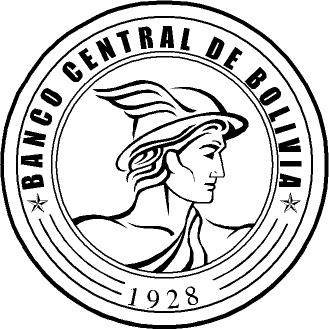 